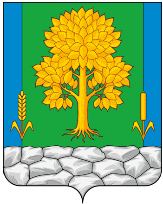 Российская ФедерацияКЕМЕРОВСКАЯ ОБЛАСТЬ - КУЗБАССТопкинский муниципальный округАДМИНИСТРАЦИЯТОПКИНСКОГО МУНИЦИПАЛЬНОГО округаПОСТАНОВЛЕНИЕот 12 октября 2023 года № 1758-пВ соответствии с Бюджетным кодексом Российской Федерации, Федеральным законом от 06.10.2003 № 131-ФЗ «Об общих принципах организации местного самоуправления в Российской Федерации», решением Совета народных депутатов Топкинского муниципального округа от 28.08.2023 № 517 «О внесении изменений  в решение Совета народных депутатов Топкинского муниципального  округа  от 27.12.2022 №  465 «Об утверждении бюджета Топкинского муниципального округа на 2023 год и плановый период 2024 и 2025 годов», с целью уточнения объемов финансирования муниципальной программы и приведением нормативного правового акта  в соответствие:1. Внести в постановление администрации Топкинского муниципального района от 13.09.2019 № 711-п «Об утверждении муниципальной программы «Социальная поддержка населения Топкинского муниципального округа на 2020-2024 годы» следующие изменения:1.1. В заголовке и в пункте 1 данного постановления цифры «2020-2024» заменить цифрами «2020-2026».1.2. Пункт 2 данного постановления изложить в следующей редакции:«2. Финансовому управлению администрации Топкинского муниципального округа предусмотреть в бюджете Топкинского муниципального округа на 2020 год и плановый период 2021-2026 годов ассигнования на реализацию данной муниципальной программы.».	1.3. В наименовании и паспорте муниципальной программы «Социальная поддержка населения Топкинского муниципального округа на 2020-2024 годы» цифры «2020-2024» заменить цифрами «2020-2026».	1.4. В паспорте муниципальной программы «Социальная поддержка населения Топкинского муниципального округа на 2020-2024 годы» строки «Наименование муниципальной программы», «Исполнитель Программы», «Исполнители программных мероприятий», «Сроки реализации Программы», «Объемы и источники финансирования Программы в целом и с разбивкой по годам ее реализации» изложить в новой редакции согласно приложению № 1 к настоящему постановлению.	1.5. Абзац первый раздела 3 муниципальной программы «Социальная поддержка населения Топкинского муниципального округа на 2020-2024 годы» изложить в следующей редакции:	«Финансирование осуществляется за счет средств местного, областного и федерального бюджетов. На реализацию программных мероприятий потребуется:  2020г. –153966,2 тыс. рублей;2021г. – 118081,4 тыс. рублей;2022г. – 136599,9 тыс. рублей;2023г. – 155466,6 тыс. рублей;2024г. – 149956,3 тыс. рублей.          	2025г. -148507,4 тыс. рублей;          	2026г. -148507,4 тыс. рублей.».	1.6. Приложение № 1 к муниципальной программе «Социальная поддержка населения Топкинского муниципального округа на 2020-2024 годы» «Ресурсное обеспечение реализации муниципальной программы «Социальная поддержка населения Топкинского муниципального округа на 2020-2024 годы» изложить в новой редакции согласно приложению № 2 к настоящему постановлению.	1.7. Приложение № 2 к муниципальной программе «Социальная поддержка населения Топкинского муниципального округа на 2020-2024 годы» «Сведения о планируемых значениях целевых показателей (индикаторов) муниципальной программы «Социальная поддержка населения Топкинского муниципального округа на 2020-2024 годы» изложить в новой редакции согласно приложению № 3 к настоящему постановлению.1.8. В паспорте муниципальной подпрограммы «Повышение эффективности управления системой социальной поддержки и социального обслуживания населения» строки «Сроки реализации подпрограммы», «Объемы и источники финансирования подпрограммы в целом и с разбивкой по годам ее реализации» изложить в новой редакции согласно приложению № 4 к настоящему постановлению.	1.9. Абзац первый раздела 3 муниципальной подпрограммы «Повышение эффективности управления системой социальной поддержки и социального обслуживания населения» изложить в следующей редакции:	«Финансирование осуществляется за счет средств областного бюджета. На реализацию подпрограммных мероприятий потребуется:  2020г. – 100370,4 тыс. рублей;2021г. – 99073,0 тыс. рублей;2022г. – 116462,0 тыс. рублей;2023г. – 126763,6 тыс. рублей;2024г. – 124944,7 тыс. рублей.2025г.- 123616,4 тыс. рублей;2026г.- 123616,4 тыс. рублей.».1.10. Приложение № 1 к муниципальной подпрограмме «Повышение эффективности управления системой социальной поддержки и социального обслуживания населения» «Ресурсное обеспечение реализации подпрограммы» изложить в новой редакции согласно приложению № 5 к настоящему постановлению.	1.11. Приложение № 2 к муниципальной подпрограмме «Повышение эффективности управления системой социальной поддержки и социального обслуживания населения» «Сведения о планируемых значениях целевых показателей (индикаторов) подпрограммы» изложить в новой редакции согласно приложению № 6 к настоящему постановлению.1.12. В паспорте муниципальной подпрограммы «Реализация мер социальной поддержки отдельных категорий граждан» строки «Сроки реализации подпрограммы», «Объемы и источники финансирования подпрограммы в целом и с разбивкой по годам ее реализации» изложить в новой редакции согласно приложению № 7 к настоящему постановлению.	1.13. Абзац первый раздела 3 муниципальной подпрограммы «Реализация мер социальной поддержки отдельных категорий граждан» изложить в следующей редакции:		«Финансирование осуществляется за счет средств областного и федерального бюджетов. На реализацию подпрограммных мероприятий потребуется:  2020г. –40066,9 тыс. рублей;2021г.- 4060,0 тыс. рублей;         	2022г.- 4204,7 тыс. рублей;        	2023г.- 4949,8 тыс. рублей;2024г.- 6351,3 тыс. рублей.          2025г.- 6272,0 тыс. рублей;          2026г.- 6272,0 тыс. рублей.».1.14. Приложение № 1 к муниципальной подпрограмме «Реализация мер социальной поддержки отдельных категорий граждан» «Ресурсное обеспечение реализации подпрограммы» изложить в новой редакции согласно приложению № 8 к настоящему постановлению.	1.15. Приложение № 2 к муниципальной подпрограмме «Реализация мер социальной поддержки отдельных категорий граждан» «Сведения о планируемых значениях целевых показателей (индикаторов) подпрограммы» изложить в новой редакции согласно приложению № 9 к настоящему постановлению.	1.16. В паспорте муниципальной подпрограммы «Меры социальной поддержки населения» строки «Исполнитель Подпрограммы», «Исполнители подпрограммных мероприятий», «Сроки реализации подпрограммы», «Объемы и источники финансирования подпрограммы в целом и с разбивкой по годам ее реализации» изложить в новой редакции согласно приложению № 10 к настоящему постановлению. 1.17. Абзац первый раздела 3 муниципальной подпрограммы «Меры социальной поддержки населения» изложить в следующей редакции: 	«Финансирование осуществляется за счет средств местного бюджета. На реализацию подпрограммных мероприятий потребуется:  2020г. – 13528,9 тыс. рублей;2021г. – 14948,4 тыс. рублей;2022г. – 15933,2 тыс. рублей;2023г. – 23753,2 тыс. рублей;2024г. – 18660,3 тыс. рублей;  2025г.- 18619,0 тыс. рублей;2026г. -18619,0 тыс. рублей.».1.18. Приложение № 1 к муниципальной подпрограмме «Меры социальной поддержки населения» «Ресурсное обеспечение реализации муниципальной подпрограммы «Меры социальной поддержки населения» изложить в новой редакции согласно приложению № 11 к настоящему постановлению.	1.19. Приложение № 2 к муниципальной подпрограмме «Меры социальной поддержки населения» «Сведения о планируемых значениях целевых показателей (индикаторов) муниципальной подпрограммы «Меры социальной поддержки населения» изложить в новой редакции согласно приложению № 12 к настоящему постановлению.	2. Постановление администрации Топкинского муниципального округа от 28.03.2023 № 444-п «О внесении изменений в постановление администрации Топкинского муниципального района от 13.09.2019 № 711-п «Об утверждении муниципальной программы «Социальная поддержка населения Топкинского муниципального округа на 2020-2024 годы» признать утратившим силу. 3. Контроль за исполнением постановления возложить на заместителя главы Топкинского муниципального округа по социальным вопросам Т.Н.Смыкову.4. Постановление вступает в силу после официального обнародования. Приложение № 1к постановлению администрацииТопкинского муниципального округа                          от 12 октября 2023 года № 1758-пПаспортмуниципальной программы «Социальная поддержка населения Топкинского муниципального округа на 2020-2026 годы»Приложение № 2 к постановлению администрацииТопкинского муниципального округа                          от 12 октября 2023 года № 1758-пПриложение № 1к муниципальной программе «Социальная поддержка населения Топкинского муниципального округа на 2020-2026 годы»Ресурсное обеспечение реализации муниципальной программы «Социальная поддержка населения Топкинского муниципального округа на 2020-2026 годы»Приложение № 3к постановлению администрацииТопкинского муниципального округа                          от 12 октября 2023 года № 1758-п                                                                                                                            Приложение №2 к муниципальной программе «Социальная поддержка населения Топкинского муниципального округа на 2020-2026 годы»Сведения о планируемых значениях целевых показателей (индикаторов) муниципальной программы «Социальная поддержка населения Топкинского муниципального округа на 2020-2026 годы»Приложение № 4к постановлению администрацииТопкинского муниципального округа                          от 12 октября 2023 года № 1758-п Паспортмуниципальной подпрограммы «Повышение эффективности управления системой социальной поддержки и социального обслуживания населения»Приложение № 5к постановлению администрацииТопкинского муниципального округа                                                                           от 12 октября 2023 года № 1758-п Приложение № 1к муниципальной подпрограмме «Повышение эффективности  управления системой социальной поддержкии социального обслуживания населения»Ресурсное обеспечение реализации подпрограммыПриложение № 6к постановлению администрацииТопкинского муниципального округа                                                 от 12 октября 2023 года № 1758-пПриложение № 2к муниципальной подпрограммы «Повышение эффективности  управления системой социальной поддержкии социального обслуживания населения»Сведения о планируемых значениях целевых показателей (индикаторов) подпрограммы Приложение № 7к постановлению администрацииТопкинского муниципального округа                          от 12 октября 2023 года № 1758-пПаспортмуниципальной подпрограммы «Реализация мер социальной поддержки отдельных категорий граждан»Приложение № 8к постановлению администрацииТопкинского муниципального округа                          от 12 октября 2023 года № 1758-пПриложение № 1к муниципальной подпрограмме «Реализация мер социальной поддержкиотдельных категорий граждан»Ресурсное обеспечение реализации подпрограммы Приложение № 9 постановлению администрацииТопкинского муниципального округа                          от 12 октября 2023 года № 1758-пПриложение № 2к муниципальной подпрограмме «Реализация мер социальной поддержки отдельных категорий граждан»Сведения о планируемых значениях целевых показателей (индикаторов) подпрограммы Приложение № 10 к постановлению администрацииТопкинского муниципального округа                                                    от 12 октября 2023 года № 1758-п      Паспортмуниципальной подпрограммы «Меры социальной поддержки населения» Приложение № 11к постановлению администрацииТопкинского муниципального округаот 12 октября 2023 года № 1758-пПриложение № 1к муниципальной подпрограмме «Меры социальной поддержки населения»Ресурсное обеспечение реализации муниципальной подпрограммы «Меры социальной поддержки населения»Приложение № 12к постановлению администрацииТопкинского муниципального округаот 12 октября 2023 года № 1758-п  Приложение № 2к муниципальной подпрограмме «Меры социальной поддержки населения»Сведения о планируемых значениях целевых показателей (индикаторов) муниципальной подпрограммы «Меры социальной поддержки населения»О внесении изменений в постановление администрации Топкинского   муниципального района от 13.09.2019 № 711-п  «Об утверждении муниципальной программы «Социальная поддержка населения Топкинского муниципального округа на 2020-2024 годы»⚓^Наименование муниципальной программыМуниципальная программа «Социальная поддержка населения Топкинского муниципального округа на 2020-2026 годы» (далее – Программа)Исполнитель ПрограммыКомитет социальной защиты населения администрации Топкинского муниципального округа, МБУ «Топкинский центр социального обслуживания», МКУ «Топкинский социально-реабилитационный центр для несовершеннолетних», Администрация Топкинского муниципального округаИсполнители программных мероприятийКомитет социальной защиты населения администрации Топкинского муниципального округа, МБУ «Топкинский центр социального обслуживания», МКУ «Топкинский социально-реабилитационный центр для несовершеннолетних», Администрация Топкинского муниципального округаСроки реализацииПрограммы2020-2026 годыОбъемы и источники финансирования Программы в целом и с разбивкой по годам ее реализацииВсего за период с 2020 по 2026 год: 1011085,2 тыс. рублей, в том числе:2020г. –153966,2 тыс. рублей;2021г. – 118081,4 тыс. рублей;2022г. – 136599,9 тыс. рублей;2023г. – 155466,6 тыс. рублей;2024г. – 149956,3 тыс. рублей;2025г.-  148507,4 тыс. рублей;2026г.- 148507,4 тыс. рублей.Из них:Из средств областного бюджета за период с 2020 по 2026 гг.-849081,5 тыс. рублей:2020г.  – 106076,6 тыс. рублей;2021г.  – 103041,2 тыс. рублей;2022г.  – 119663,2 тыс. рублей;2023г. – 130516,2 тыс. рублей;2024г. – 130007,5 тыс. рублей;2025г.- 129888,4 тыс. рублей;2026г. 129888,4 тыс.рублей.Из средств федерального бюджета за период с 2020 по 2026 гг. – 37841,7 тыс. рублей:2020г. – 34260,7 тыс. рублей; 2021г. – 91,8 тыс. рублей;       2022г. – 1003,5 тыс. рублей;2023г. –1197,2 тыс. рублей;2024г. – 1288,5 тыс. рублей;2025г.- 0 тыс. рублей;2026г.-0 тыс. рублей.Из средств местного бюджета за период с 2020 по 2026 гг. –124162,0 тыс. рублей:2020г. – 13628,9 тыс. рублей;2021г. – 14948,4 тыс. рублей;2022г. – 15933,2 тыс. рублей;2023г. – 23753,2 тыс. рублей;2024г. – 18660,3 тыс. рублей;2025г. -18619,0 тыс. рублей;2026г.-18619,0 тыс. рублей.Наименование муниципальной программы, подпрограммы, мероприятияИсточник финансированияОбъем финансовых ресурсов, тыс. рублейОбъем финансовых ресурсов, тыс. рублейОбъем финансовых ресурсов, тыс. рублейОбъем финансовых ресурсов, тыс. рублейОбъем финансовых ресурсов, тыс. рублейОбъем финансовых ресурсов, тыс. рублейОбъем финансовых ресурсов, тыс. рублейНаименование муниципальной программы, подпрограммы, мероприятияИсточник финансирования2020г.2021г.2022г.2023г.2024г.2025г2026г.Муниципальная программа«Социальная поддержка населения Топкинского муниципального округа на 2020-2026 годы»Всего153966,2118081,4136599,9155466,6149837,0148507,4148507,4Муниципальная программа«Социальная поддержка населения Топкинского муниципального округа на 2020-2026 годы»местный бюджет 13628,914948,415933,223753,218660,318619,018619,0Муниципальная программа«Социальная поддержка населения Топкинского муниципального округа на 2020-2026 годы»иные не запрещенные законодательством источники:Муниципальная программа«Социальная поддержка населения Топкинского муниципального округа на 2020-2026 годы»федеральный бюджет 34260,791,81003,51197,21288,500Муниципальная программа«Социальная поддержка населения Топкинского муниципального округа на 2020-2026 годы»областной бюджет106076,6103041,2119663,2130516,2130007,5129888,4129888,4Муниципальная программа«Социальная поддержка населения Топкинского муниципального округа на 2020-2026 годы»средства бюджетов государственных внебюджетных фондов Муниципальная программа«Социальная поддержка населения Топкинского муниципального округа на 2020-2026 годы»средства юридических и физических лиц1. Подпрограмма «Повышение эффективности управления системой социальной поддержки и социального обслуживания населения»Всего100370,499073,0116462,0126763,6124944,7123616,4123616,41. Подпрограмма «Повышение эффективности управления системой социальной поддержки и социального обслуживания населения»местный бюджет 100,01. Подпрограмма «Повышение эффективности управления системой социальной поддержки и социального обслуживания населения»иные не запрещенные законодательством источники:1. Подпрограмма «Повышение эффективности управления системой социальной поддержки и социального обслуживания населения»федеральный бюджет 1225,691,81003,51197,21288,5001. Подпрограмма «Повышение эффективности управления системой социальной поддержки и социального обслуживания населения»областной  бюджет99044,898981,2115458,5125566,4123656,2123616,4123616,41. Подпрограмма «Повышение эффективности управления системой социальной поддержки и социального обслуживания населения»средства бюджетов государственных внебюджетных фондов1. Подпрограмма «Повышение эффективности управления системой социальной поддержки и социального обслуживания населения»средства юридических и физических лиц2. Подпрограмма «Реализация мер социальной поддержки отдельных категорий граждан»Всего40066,94060,04204,74949,86351,36272,06272,02. Подпрограмма «Реализация мер социальной поддержки отдельных категорий граждан»местный бюджет 2. Подпрограмма «Реализация мер социальной поддержки отдельных категорий граждан»иные не запрещенные законодательством источники:2. Подпрограмма «Реализация мер социальной поддержки отдельных категорий граждан»федеральный бюджет 33035,10000002. Подпрограмма «Реализация мер социальной поддержки отдельных категорий граждан»областной бюджет7031,84060,04204,74949,86351,36272,06272,02. Подпрограмма «Реализация мер социальной поддержки отдельных категорий граждан»средства бюджетов государственных внебюджетных фондов 2. Подпрограмма «Реализация мер социальной поддержки отдельных категорий граждан»средства юридических и физических лиц3. Подпрограмма «Меры социальной поддержки населения»Всего13528,914948,415933,223753,218660,318619,018619,03. Подпрограмма «Меры социальной поддержки населения»местный бюджет 13528,914948,415933,223753,218660,318619,018619,03. Подпрограмма «Меры социальной поддержки населения»иные не запрещенные законодательством источники:3. Подпрограмма «Меры социальной поддержки населения»федеральный бюджет 3. Подпрограмма «Меры социальной поддержки населения»областной бюджетНаименование муниципальной программы, подпрограммы, мероприятийНаименование целевого показателя (индикатора)Единица измеренияПлановое значение целевого показателя (индикатора)Плановое значение целевого показателя (индикатора)Плановое значение целевого показателя (индикатора)Плановое значение целевого показателя (индикатора)Плановое значение целевого показателя (индикатора)Плановое значение целевого показателя (индикатора)Плановое значение целевого показателя (индикатора)Наименование муниципальной программы, подпрограммы, мероприятийНаименование целевого показателя (индикатора)Единица измерения2020 г.2021г.2022г.2023г.2024г.2025г2026гМуниципальная программа «Социальная поддержка населения Топкинского муниципального округа на 2020-2026 годы»Коэффициент оценки эффективности муниципальной программыкоэффициент1,01,01,01,01,01,01,0Муниципальная программа «Социальная поддержка населения Топкинского муниципального округа на 2020-2026 годы»Доля граждан, получающих социальную поддержку, в общей численности населения Топкинского муниципального округа процент28,628,628,628,628,628,628,6Муниципальная программа «Социальная поддержка населения Топкинского муниципального округа на 2020-2026 годы»Доля лиц, удовлетворенных качеством социального обслуживания, от общего числа обслуживаемых (по данным опроса) процент1001001001001001001001. Подпрограмма «Повышение эффективности управления системой социальной поддержки исоциального обслуживания населения»Соотношение средней заработной платы социальных работников со средней заработной платой в регионепроцент1001001001001001001001. Подпрограмма «Повышение эффективности управления системой социальной поддержки исоциального обслуживания населения»Доля муниципальных учреждений социального обслуживания, соответствующих установленным стандартам качества социального обслуживанияпроцент100100100100100100100Сроки реализации подпрограммы 2020-2026 годыОбъемы и источники финансирования подпрограммы в целом и с разбивкой по годам ее реализации Всего за период с 2020 по 2026 годы:817332,2 тыс. рублей, в том числе:2020г. – 100370,4 тыс. рублей;2021г. – 99073,0 тыс. рублей;2022г. – 116462,0 тыс. рублей;2023г. – 127960,8 тыс. рублей;	2024г. – 126233,2 тыс. рублей;2025г.- 123616,4 тыс. рублей;2026г.- 123616,4 тыс. рублей. Из них:Из средств областного бюджета за период с 2020 по 2026гг. – 812425,6 тыс. рублей:2020г. – 99044,8 тыс. рублей;2021г. – 98981,2 тыс. рублей;2022г. – 115458,5тыс. рублей;2023г. – 126763,6 тыс. рублей;2024г. – 124944,7 тыс. рублей;2025г.- 123616,4 тыс. рублей;2026г.- 123616,4 тыс. рублей.Из средств местного бюджета за период с 2020 по 2026 г.г.-100,0 тыс. рублей:2020г.-100,0 тыс. рублей;2021г.-0;       2025г.-0;2022г.-0;       2026г.-0.2023г.-0;2024г.-0;Из средств федерального бюджета за период сс 2020 по 2026г.г- 4806,6тыс. рублей:2020г.-1225,6 тыс. рублей;         2025г.- 0;2021г.- 91,8 тыс. рублей;            2026г.- 0.2022г.-1003,5 тыс. рублей;2023г.-1197,2 тыс. рублей;2024г.-1288,5 тыс. рублей;.Наименование муниципальной программы, подпрограммы, мероприятияИсточник финансированияОбъем финансовых ресурсов, тыс. рублейОбъем финансовых ресурсов, тыс. рублейОбъем финансовых ресурсов, тыс. рублейОбъем финансовых ресурсов, тыс. рублейОбъем финансовых ресурсов, тыс. рублейОбъем финансовых ресурсов, тыс. рублейОбъем финансовых ресурсов, тыс. рублейНаименование муниципальной программы, подпрограммы, мероприятияИсточник финансирования2020г.2021г.2022г.2023г.2024г.2025г.2026г.Муниципальная подпрограмма«Повышение эффективности управления системой социальной поддержки и социального обслуживания населения» Всего100370,499073,0116462,0126763,6124944,7123616,4123616,4Муниципальная подпрограмма«Повышение эффективности управления системой социальной поддержки и социального обслуживания населения» местный бюджет 100,0000000Муниципальная подпрограмма«Повышение эффективности управления системой социальной поддержки и социального обслуживания населения» иные не запрещенные законодательством источники:Муниципальная подпрограмма«Повышение эффективности управления системой социальной поддержки и социального обслуживания населения» федеральный бюджет 1225,691,81003,51197,21288,500Муниципальная подпрограмма«Повышение эффективности управления системой социальной поддержки и социального обслуживания населения» областной  бюджет99044,898981,2115458,5125566,4123656,2123515,4123616,4Муниципальная подпрограмма«Повышение эффективности управления системой социальной поддержки и социального обслуживания населения» средства бюджетов государственных внебюджетных фондов Муниципальная подпрограмма«Повышение эффективности управления системой социальной поддержки и социального обслуживания населения» средства юридических и физических лиц1.1. Обеспечение деятельности (оказание услуг) учреждений социального обслуживания граждан пожилого возраста, инвалидов и других категорий граждан, находящихся в трудной жизненной ситуацииВсего                  50913,451351,759618,863941,964356,364356,364356,31.1. Обеспечение деятельности (оказание услуг) учреждений социального обслуживания граждан пожилого возраста, инвалидов и других категорий граждан, находящихся в трудной жизненной ситуацииместный бюджет   1.1. Обеспечение деятельности (оказание услуг) учреждений социального обслуживания граждан пожилого возраста, инвалидов и других категорий граждан, находящихся в трудной жизненной ситуациииные не запрещенные законодательством источники:1.1. Обеспечение деятельности (оказание услуг) учреждений социального обслуживания граждан пожилого возраста, инвалидов и других категорий граждан, находящихся в трудной жизненной ситуациифедеральный бюджет    1.1. Обеспечение деятельности (оказание услуг) учреждений социального обслуживания граждан пожилого возраста, инвалидов и других категорий граждан, находящихся в трудной жизненной ситуацииобластной бюджет50913,451351,759618,863941,964356,364356,364356,31.1. Обеспечение деятельности (оказание услуг) учреждений социального обслуживания граждан пожилого возраста, инвалидов и других категорий граждан, находящихся в трудной жизненной ситуациисредства бюджетов государственных внебюджетных фондов 1.1. Обеспечение деятельности (оказание услуг) учреждений социального обслуживания граждан пожилого возраста, инвалидов и других категорий граждан, находящихся в трудной жизненной ситуациисредства юридических и физических лиц1.2. Создание  системы  долговременного  ухода  за гражданами  пожилого возраста  и инвалидамиВсего   001034,51234,21328,3001.2. Создание  системы  долговременного  ухода  за гражданами  пожилого возраста  и инвалидамиместный бюджет   1.2. Создание  системы  долговременного  ухода  за гражданами  пожилого возраста  и инвалидамииные не запрещенные законодательством источники:1.2. Создание  системы  долговременного  ухода  за гражданами  пожилого возраста  и инвалидамифедеральный бюджет    001003,51197,21288,5001.2. Создание  системы  долговременного  ухода  за гражданами  пожилого возраста  и инвалидамиобластной бюджет0031,037,039,8001.2. Создание  системы  долговременного  ухода  за гражданами  пожилого возраста  и инвалидамисредства бюджетов государственных внебюджетных фондов1.2. Создание  системы  долговременного  ухода  за гражданами  пожилого возраста  и инвалидамисредства юридических и физических лиц1.3. Обеспечение деятельности (оказание услуг) специализированных учреждений для несовершеннолетних, нуждающихся в социальной реабилитации, иных учреждений и служб, предоставляющих социальные услуги несовершеннолетним и их семьямВсего                  32152,530685,636640,139704,638379,238379,238379,21.3. Обеспечение деятельности (оказание услуг) специализированных учреждений для несовершеннолетних, нуждающихся в социальной реабилитации, иных учреждений и служб, предоставляющих социальные услуги несовершеннолетним и их семьямместный бюджет     1.3. Обеспечение деятельности (оказание услуг) специализированных учреждений для несовершеннолетних, нуждающихся в социальной реабилитации, иных учреждений и служб, предоставляющих социальные услуги несовершеннолетним и их семьяминые не запрещенные законодательством источники:1.3. Обеспечение деятельности (оказание услуг) специализированных учреждений для несовершеннолетних, нуждающихся в социальной реабилитации, иных учреждений и служб, предоставляющих социальные услуги несовершеннолетним и их семьямфедеральный бюджет    1225,691,8000001.3. Обеспечение деятельности (оказание услуг) специализированных учреждений для несовершеннолетних, нуждающихся в социальной реабилитации, иных учреждений и служб, предоставляющих социальные услуги несовершеннолетним и их семьямобластной бюджет30926,930593,836640,139704,638379,238379,238379,21.3. Обеспечение деятельности (оказание услуг) специализированных учреждений для несовершеннолетних, нуждающихся в социальной реабилитации, иных учреждений и служб, предоставляющих социальные услуги несовершеннолетним и их семьямсредства бюджетов государственных внебюджетных фондов 1.3. Обеспечение деятельности (оказание услуг) специализированных учреждений для несовершеннолетних, нуждающихся в социальной реабилитации, иных учреждений и служб, предоставляющих социальные услуги несовершеннолетним и их семьямсредства юридических и физических лиц1.4. Меры социальной поддержки работников муниципальных учреждений социального обслуживания в виде пособий и компенсации в соответствии с Законом Кемеровской области от 30.10.2007 № 132-ОЗ «О мерах социальной поддержки работников муниципальных учреждений социального обслуживания»Всего               7,215,513,819,219,219,219,21.4. Меры социальной поддержки работников муниципальных учреждений социального обслуживания в виде пособий и компенсации в соответствии с Законом Кемеровской области от 30.10.2007 № 132-ОЗ «О мерах социальной поддержки работников муниципальных учреждений социального обслуживания»местный бюджет     1.4. Меры социальной поддержки работников муниципальных учреждений социального обслуживания в виде пособий и компенсации в соответствии с Законом Кемеровской области от 30.10.2007 № 132-ОЗ «О мерах социальной поддержки работников муниципальных учреждений социального обслуживания»иные не запрещенные законодательством источники:1.4. Меры социальной поддержки работников муниципальных учреждений социального обслуживания в виде пособий и компенсации в соответствии с Законом Кемеровской области от 30.10.2007 № 132-ОЗ «О мерах социальной поддержки работников муниципальных учреждений социального обслуживания»федеральный бюджет    1.4. Меры социальной поддержки работников муниципальных учреждений социального обслуживания в виде пособий и компенсации в соответствии с Законом Кемеровской области от 30.10.2007 № 132-ОЗ «О мерах социальной поддержки работников муниципальных учреждений социального обслуживания»областной бюджет7,215,513,819,219,219,219,21.4. Меры социальной поддержки работников муниципальных учреждений социального обслуживания в виде пособий и компенсации в соответствии с Законом Кемеровской области от 30.10.2007 № 132-ОЗ «О мерах социальной поддержки работников муниципальных учреждений социального обслуживания»средства бюджетов государственных внебюджетных фондов 1.4. Меры социальной поддержки работников муниципальных учреждений социального обслуживания в виде пособий и компенсации в соответствии с Законом Кемеровской области от 30.10.2007 № 132-ОЗ «О мерах социальной поддержки работников муниципальных учреждений социального обслуживания»средства юридических и физических лиц1.5. Социальная поддержка и социальное обслуживание населения в части содержания органов местного самоуправленияВсего                  16980,817020,219154,8921863,720861,720861,720861,71.5. Социальная поддержка и социальное обслуживание населения в части содержания органов местного самоуправленияместный бюджет  100,00000001.5. Социальная поддержка и социальное обслуживание населения в части содержания органов местного самоуправленияиные не запрещенные законодательством источники:1.5. Социальная поддержка и социальное обслуживание населения в части содержания органов местного самоуправленияфедеральный бюджет    1.5. Социальная поддержка и социальное обслуживание населения в части содержания органов местного самоуправленияобластной бюджет16880,817020,219154,821863,720861,720861,720861,71.5. Социальная поддержка и социальное обслуживание населения в части содержания органов местного самоуправлениясредства бюджетов государственных внебюджетных фондов 1.5. Социальная поддержка и социальное обслуживание населения в части содержания органов местного самоуправлениясредства юридических и физических лицНаименование Муниципальной программы, подпрограммы, мероприятийНаименование целевого показателя (индикатора)Единица измеренияПлановое значение целевого показателя (индикатора)Плановое значение целевого показателя (индикатора)Плановое значение целевого показателя (индикатора)Плановое значение целевого показателя (индикатора)Плановое значение целевого показателя (индикатора)Плановое значение целевого показателя (индикатора)Плановое значение целевого показателя (индикатора)Наименование Муниципальной программы, подпрограммы, мероприятийНаименование целевого показателя (индикатора)Единица измерения2020г2021г2022г2023г.2024г2025г.2026г.1. Муниципальная подпрограмма «Повышение эффективности управления системой социальной поддержки и социального обслуживания населения   на 2020-2026 годы»Коэффициент оценки эффективности муниципальной программыКоэф фици ент1,01,01,01,01,01,01,01. Муниципальная подпрограмма «Повышение эффективности управления системой социальной поддержки и социального обслуживания населения   на 2020-2026 годы»Доля граждан, получающих социальную поддержку, в общей численности населения Топкинского муниципального округапроцентов28,628,628,628,628,628,628,61. Муниципальная подпрограмма «Повышение эффективности управления системой социальной поддержки и социального обслуживания населения   на 2020-2026 годы»Доля лиц, удовлетворенных качеством социального обслуживания, от общего числа обслуживаемых (по данным опроса) процентов1001001001001001001001. 1. Обеспечение деятельности (оказание услуг) учреждений социального обслуживания граждан  пожилого  возраста, инвалидов  и других  категорий граждан, находящихся в трудной  жизненной ситуации»Соотношение средней заработной платы социальных работников со средней заработной платой в регионепроцентов1001001001001001001001. 1. Обеспечение деятельности (оказание услуг) учреждений социального обслуживания граждан  пожилого  возраста, инвалидов  и других  категорий граждан, находящихся в трудной  жизненной ситуации»Доля государственных учреждений социального обслуживания, соответствующих установленным стандартам  качества социального обслуживанияпроцентов1001001001001001001001.2. Обеспечение  деятельности (оказание услуг) специализированных учреждений  для несовершеннолетних, нуждающихся в социальной  реабилитации, иных учреждений  и служб, предоставляющих социальные  услуги  несовершеннолетним  и их семьям Доля лиц, удовлетворенных качеством социального обслуживания, от общего числа обслуживаемых (по данным опроса) процентов1001001001001001001001.2. Обеспечение  деятельности (оказание услуг) специализированных учреждений  для несовершеннолетних, нуждающихся в социальной  реабилитации, иных учреждений  и служб, предоставляющих социальные  услуги  несовершеннолетним  и их семьям Соотношение средней заработной платы социальных работников, педагогических работников, младшего медицинского персонала  со средней заработной платой в регионепроцентов1001001001001001001001.2. Обеспечение  деятельности (оказание услуг) специализированных учреждений  для несовершеннолетних, нуждающихся в социальной  реабилитации, иных учреждений  и служб, предоставляющих социальные  услуги  несовершеннолетним  и их семьям Доля муниципальных учреждений социального обслуживания, соответствующих установленным стандартам  качества социального обслуживанияпроцентов1001001001001001001001.3. Меры  социальной  поддержки  работников  муниципальных учреждений  социального  обслуживания  в виде  пособий  и компенсации в соответствии с Законом Кемеровской области  от 30.10.2007 № 132-ОЗ «О мерах  социальной поддержки  работников  муниципальных  учреждений  социального обслуживания»Количество человек получающих  пособие  и компенсации Чело век61512121212121.4. оциальная поддержка и социальное обслуживание  населения  в части  содержания  органов  местного  самоуправления)Доля расходов на управление  муниципальной программой в общих расходах муниципальной  программы Про цент1114,814,014,014,014,014,0Срок реализации подпрограммы2020-2026 годыОбъемы и источники финансирования подпрограммы в целом и                с разбивкой по годам ее реализации Всего за период с 2020 по 2026 годы: 72176,7 тыс. рублей, в том числе:2020г. –40066,9 тыс. рублей;2021г.- 4060,0 тыс. рублей;2022г.- 4204,7 тыс. рублей;2023г.- 4949,8 тыс. рублей;2024г.- 6351,3 тыс. рублей;2025г.- 6272,0 тыс. рублей;2026г.–6272,0тыс. рублей.Из них:Из средств областного бюджета за период с 2020 по 2026 гг. – 39141,6 тыс. рублей:2020г.  –7031,8 тыс. рублей;2021г.  – 4060,0 тыс. рублей;2022г.  – 4204,7 тыс. рублей;2023г. – 4949,8 тыс. рублей;2024г. – 6351,3 тыс. рублей;2025г.- 6272,0   тыс. рублей;2026г.-6272,0 тыс. рублей.Из средств федерального бюджета за период с 2020 по 2026гг. –33035,1 тыс. рублей:2020г. – 33035,1 тыс. рублей;2021г. – 0         2025г.- 0;2022г. – 0         2026г.-0.2023г. – 02024г. – 0Наименование муниципальной программы, подпрограммы, мероприятияИсточник финансированияОбъем финансовых ресурсов, тыс. рублейОбъем финансовых ресурсов, тыс. рублейОбъем финансовых ресурсов, тыс. рублейОбъем финансовых ресурсов, тыс. рублейОбъем финансовых ресурсов, тыс. рублейОбъем финансовых ресурсов, тыс. рублейОбъем финансовых ресурсов, тыс. рублейНаименование муниципальной программы, подпрограммы, мероприятияИсточник финансирования2020г.2021г.2022г.2023г.2024г.2025г.2026г.2. Муниципальная подпрограмма«Реализация мер социальной поддержки отдельных категорий граждан»Всего40066,94060,04204,74949,86351,36272,06272,02. Муниципальная подпрограмма«Реализация мер социальной поддержки отдельных категорий граждан»местный бюджет 2. Муниципальная подпрограмма«Реализация мер социальной поддержки отдельных категорий граждан»иные не запрещенные законодательством источники:2. Муниципальная подпрограмма«Реализация мер социальной поддержки отдельных категорий граждан»федеральный бюджет 33035,10000002. Муниципальная подпрограмма«Реализация мер социальной поддержки отдельных категорий граждан»областной  бюджет7031,84060,04204,74949,86351,36272,06272,02. Муниципальная подпрограмма«Реализация мер социальной поддержки отдельных категорий граждан»средства бюджетов государственных внебюджетных фондов 2. Муниципальная подпрограмма«Реализация мер социальной поддержки отдельных категорий граждан»средства юридических и физических лиц2.1. Выплата единовременного пособия беременной жене  военнослужащего, проходившего военную  службу  по призыву, а также ежемесячное пособие  на  ребенка  военнослужащего, проходившего  военную  службу  по призыву Всего                  391,00000002.1. Выплата единовременного пособия беременной жене  военнослужащего, проходившего военную  службу  по призыву, а также ежемесячное пособие  на  ребенка  военнослужащего, проходившего  военную  службу  по призыву местный бюджет     2.1. Выплата единовременного пособия беременной жене  военнослужащего, проходившего военную  службу  по призыву, а также ежемесячное пособие  на  ребенка  военнослужащего, проходившего  военную  службу  по призыву иные не запрещенные законодательством источники:2.1. Выплата единовременного пособия беременной жене  военнослужащего, проходившего военную  службу  по призыву, а также ежемесячное пособие  на  ребенка  военнослужащего, проходившего  военную  службу  по призыву федеральный бюджет    391,00000002.1. Выплата единовременного пособия беременной жене  военнослужащего, проходившего военную  службу  по призыву, а также ежемесячное пособие  на  ребенка  военнослужащего, проходившего  военную  службу  по призыву областной бюджет2.1. Выплата единовременного пособия беременной жене  военнослужащего, проходившего военную  службу  по призыву, а также ежемесячное пособие  на  ребенка  военнослужащего, проходившего  военную  службу  по призыву средства бюджетов государственных внебюджетных фондов 2.1. Выплата единовременного пособия беременной жене  военнослужащего, проходившего военную  службу  по призыву, а также ежемесячное пособие  на  ребенка  военнослужащего, проходившего  военную  службу  по призыву средства юридических и физических лиц2.2. Обеспечение мер социальной поддержки  ветеранов труда  в соответствии с Законом Кемеровской области от 20.12.2004 № 105-ОЗ «О мерах  социальной  поддержки  отдельной категории  ветеранов ВОВ и ветеранов труда» Всего       120,000900,0900,0900,0900,02.2. Обеспечение мер социальной поддержки  ветеранов труда  в соответствии с Законом Кемеровской области от 20.12.2004 № 105-ОЗ «О мерах  социальной  поддержки  отдельной категории  ветеранов ВОВ и ветеранов труда» местный бюджет     2.2. Обеспечение мер социальной поддержки  ветеранов труда  в соответствии с Законом Кемеровской области от 20.12.2004 № 105-ОЗ «О мерах  социальной  поддержки  отдельной категории  ветеранов ВОВ и ветеранов труда» иные не запрещенные законодательством источники:2.2. Обеспечение мер социальной поддержки  ветеранов труда  в соответствии с Законом Кемеровской области от 20.12.2004 № 105-ОЗ «О мерах  социальной  поддержки  отдельной категории  ветеранов ВОВ и ветеранов труда» федеральный бюджет    2.2. Обеспечение мер социальной поддержки  ветеранов труда  в соответствии с Законом Кемеровской области от 20.12.2004 № 105-ОЗ «О мерах  социальной  поддержки  отдельной категории  ветеранов ВОВ и ветеранов труда» областной бюджет120,000900,0900,0900,0900,02.2. Обеспечение мер социальной поддержки  ветеранов труда  в соответствии с Законом Кемеровской области от 20.12.2004 № 105-ОЗ «О мерах  социальной  поддержки  отдельной категории  ветеранов ВОВ и ветеранов труда» средства бюджетов государственных внебюджетных фондов 2.2. Обеспечение мер социальной поддержки  ветеранов труда  в соответствии с Законом Кемеровской области от 20.12.2004 № 105-ОЗ «О мерах  социальной  поддержки  отдельной категории  ветеранов ВОВ и ветеранов труда» средства юридических и физических лиц2.3. Обеспечение  мер  социальной поддержки  реабилитированных  лиц, признанных пострадавшими  от политических  репрессий в соответствии  с Законом Кемеровской области  от 20.12.2004 № 114-ОЗ «О мерах  социальной  поддержки  реабилитированных  лиц  и лиц, признанных  пострадавшими от  политических репрессий»Всего                  35,000150,0150,0150,0150,02.3. Обеспечение  мер  социальной поддержки  реабилитированных  лиц, признанных пострадавшими  от политических  репрессий в соответствии  с Законом Кемеровской области  от 20.12.2004 № 114-ОЗ «О мерах  социальной  поддержки  реабилитированных  лиц  и лиц, признанных  пострадавшими от  политических репрессий»местный бюджет     2.3. Обеспечение  мер  социальной поддержки  реабилитированных  лиц, признанных пострадавшими  от политических  репрессий в соответствии  с Законом Кемеровской области  от 20.12.2004 № 114-ОЗ «О мерах  социальной  поддержки  реабилитированных  лиц  и лиц, признанных  пострадавшими от  политических репрессий»иные не запрещенные законодательством источники:2.3. Обеспечение  мер  социальной поддержки  реабилитированных  лиц, признанных пострадавшими  от политических  репрессий в соответствии  с Законом Кемеровской области  от 20.12.2004 № 114-ОЗ «О мерах  социальной  поддержки  реабилитированных  лиц  и лиц, признанных  пострадавшими от  политических репрессий»федеральный бюджет    2.3. Обеспечение  мер  социальной поддержки  реабилитированных  лиц, признанных пострадавшими  от политических  репрессий в соответствии  с Законом Кемеровской области  от 20.12.2004 № 114-ОЗ «О мерах  социальной  поддержки  реабилитированных  лиц  и лиц, признанных  пострадавшими от  политических репрессий»областной бюджет35,000150,0150,0150,0150,02.3. Обеспечение  мер  социальной поддержки  реабилитированных  лиц, признанных пострадавшими  от политических  репрессий в соответствии  с Законом Кемеровской области  от 20.12.2004 № 114-ОЗ «О мерах  социальной  поддержки  реабилитированных  лиц  и лиц, признанных  пострадавшими от  политических репрессий»средства бюджетов государственных внебюджетных фондов 2.3. Обеспечение  мер  социальной поддержки  реабилитированных  лиц, признанных пострадавшими  от политических  репрессий в соответствии  с Законом Кемеровской области  от 20.12.2004 № 114-ОЗ «О мерах  социальной  поддержки  реабилитированных  лиц  и лиц, признанных  пострадавшими от  политических репрессий»средства юридических и физических лиц2.4. Меры социальной поддержки  многодетных семей в соответствии с Законом Кемеровской области от 14.11.2005 № 123-ОЗ «О мерах  социальной  поддержки  многодетных  семей  в Кемеровской области» Всего                  5306,03071,23011,12715,03915,03915,03915,02.4. Меры социальной поддержки  многодетных семей в соответствии с Законом Кемеровской области от 14.11.2005 № 123-ОЗ «О мерах  социальной  поддержки  многодетных  семей  в Кемеровской области» местный бюджет     2.4. Меры социальной поддержки  многодетных семей в соответствии с Законом Кемеровской области от 14.11.2005 № 123-ОЗ «О мерах  социальной  поддержки  многодетных  семей  в Кемеровской области» иные не запрещенные законодательством источники:2.4. Меры социальной поддержки  многодетных семей в соответствии с Законом Кемеровской области от 14.11.2005 № 123-ОЗ «О мерах  социальной  поддержки  многодетных  семей  в Кемеровской области» федеральный бюджет    2.4. Меры социальной поддержки  многодетных семей в соответствии с Законом Кемеровской области от 14.11.2005 № 123-ОЗ «О мерах  социальной  поддержки  многодетных  семей  в Кемеровской области» областной бюджет5306,03071,23011,12715,03915,03915,03915,02.4. Меры социальной поддержки  многодетных семей в соответствии с Законом Кемеровской области от 14.11.2005 № 123-ОЗ «О мерах  социальной  поддержки  многодетных  семей  в Кемеровской области» средства бюджетов государственных внебюджетных фондов 2.4. Меры социальной поддержки  многодетных семей в соответствии с Законом Кемеровской области от 14.11.2005 № 123-ОЗ «О мерах  социальной  поддержки  многодетных  семей  в Кемеровской области» средства юридических и физических лиц2.5. Меры социальной поддержки отдельных  категорий  многодетных матерей в соответствии  с Законом Кемеровской области от 08.04.2008 № 14-ОЗ «О мерах  социальной  поддержки  отдельных категорий  многодетных матерей»Всего                  00040,040,040,040,02.5. Меры социальной поддержки отдельных  категорий  многодетных матерей в соответствии  с Законом Кемеровской области от 08.04.2008 № 14-ОЗ «О мерах  социальной  поддержки  отдельных категорий  многодетных матерей»местный бюджет     2.5. Меры социальной поддержки отдельных  категорий  многодетных матерей в соответствии  с Законом Кемеровской области от 08.04.2008 № 14-ОЗ «О мерах  социальной  поддержки  отдельных категорий  многодетных матерей»иные не запрещенные законодательством источники:2.5. Меры социальной поддержки отдельных  категорий  многодетных матерей в соответствии  с Законом Кемеровской области от 08.04.2008 № 14-ОЗ «О мерах  социальной  поддержки  отдельных категорий  многодетных матерей»федеральный бюджет    2.5. Меры социальной поддержки отдельных  категорий  многодетных матерей в соответствии  с Законом Кемеровской области от 08.04.2008 № 14-ОЗ «О мерах  социальной  поддержки  отдельных категорий  многодетных матерей»областной бюджет00040,040,040,040,02.5. Меры социальной поддержки отдельных  категорий  многодетных матерей в соответствии  с Законом Кемеровской области от 08.04.2008 № 14-ОЗ «О мерах  социальной  поддержки  отдельных категорий  многодетных матерей»средства бюджетов государственных внебюджетных фондов 2.5. Меры социальной поддержки отдельных  категорий  многодетных матерей в соответствии  с Законом Кемеровской области от 08.04.2008 № 14-ОЗ «О мерах  социальной  поддержки  отдельных категорий  многодетных матерей»средства юридических и физических лиц2.6. Государственная  социальная помощь  малоимущим  семьям  и малоимущим  одиноко проживающим  гражданам в соответствии  с Законом Кемеровской области  от 08.12.2005 № 140-ОЗ «О государственной  социальной помощи  малоимущим  семьям  и малоимущим  одиноко проживающим  гражданам»Всего                  368,90000002.6. Государственная  социальная помощь  малоимущим  семьям  и малоимущим  одиноко проживающим  гражданам в соответствии  с Законом Кемеровской области  от 08.12.2005 № 140-ОЗ «О государственной  социальной помощи  малоимущим  семьям  и малоимущим  одиноко проживающим  гражданам»местный бюджет     2.6. Государственная  социальная помощь  малоимущим  семьям  и малоимущим  одиноко проживающим  гражданам в соответствии  с Законом Кемеровской области  от 08.12.2005 № 140-ОЗ «О государственной  социальной помощи  малоимущим  семьям  и малоимущим  одиноко проживающим  гражданам»иные не запрещенные законодательством источники:2.6. Государственная  социальная помощь  малоимущим  семьям  и малоимущим  одиноко проживающим  гражданам в соответствии  с Законом Кемеровской области  от 08.12.2005 № 140-ОЗ «О государственной  социальной помощи  малоимущим  семьям  и малоимущим  одиноко проживающим  гражданам»федеральный бюджет    2.6. Государственная  социальная помощь  малоимущим  семьям  и малоимущим  одиноко проживающим  гражданам в соответствии  с Законом Кемеровской области  от 08.12.2005 № 140-ОЗ «О государственной  социальной помощи  малоимущим  семьям  и малоимущим  одиноко проживающим  гражданам»областной бюджет368,90000002.6. Государственная  социальная помощь  малоимущим  семьям  и малоимущим  одиноко проживающим  гражданам в соответствии  с Законом Кемеровской области  от 08.12.2005 № 140-ОЗ «О государственной  социальной помощи  малоимущим  семьям  и малоимущим  одиноко проживающим  гражданам»средства бюджетов государственных внебюджетных фондов 2.6. Государственная  социальная помощь  малоимущим  семьям  и малоимущим  одиноко проживающим  гражданам в соответствии  с Законом Кемеровской области  от 08.12.2005 № 140-ОЗ «О государственной  социальной помощи  малоимущим  семьям  и малоимущим  одиноко проживающим  гражданам»средства юридических и физических лиц2.7. Меры социальной  поддержки  отдельных  категорий  граждан в соответствии  с Законом Кемеровской области  от 27.01.2005  № 15-ОЗ «О мерах социальной поддержки  отдельных категорий  граждан»Всего                  000150,0150,0150,0150,02.7. Меры социальной  поддержки  отдельных  категорий  граждан в соответствии  с Законом Кемеровской области  от 27.01.2005  № 15-ОЗ «О мерах социальной поддержки  отдельных категорий  граждан»местный бюджет     2.7. Меры социальной  поддержки  отдельных  категорий  граждан в соответствии  с Законом Кемеровской области  от 27.01.2005  № 15-ОЗ «О мерах социальной поддержки  отдельных категорий  граждан»иные не запрещенные законодательством источники:2.7. Меры социальной  поддержки  отдельных  категорий  граждан в соответствии  с Законом Кемеровской области  от 27.01.2005  № 15-ОЗ «О мерах социальной поддержки  отдельных категорий  граждан»федеральный бюджет    2.7. Меры социальной  поддержки  отдельных  категорий  граждан в соответствии  с Законом Кемеровской области  от 27.01.2005  № 15-ОЗ «О мерах социальной поддержки  отдельных категорий  граждан»областной бюджет000150,0150,0150,0150,02.7. Меры социальной  поддержки  отдельных  категорий  граждан в соответствии  с Законом Кемеровской области  от 27.01.2005  № 15-ОЗ «О мерах социальной поддержки  отдельных категорий  граждан»средства бюджетов государственных внебюджетных фондов 2.7. Меры социальной  поддержки  отдельных  категорий  граждан в соответствии  с Законом Кемеровской области  от 27.01.2005  № 15-ОЗ «О мерах социальной поддержки  отдельных категорий  граждан»средства юридических и физических лиц2.8. Выплата социального  пособия  на погребение  и возмещение  расходов  по гарантированному  перечню  услуг  по  погребению в соответствии с Законом Кемеровской области  от 07.12.2018 № 104-ОЗ «О некоторых  вопросах  в сфере   погребения  и похоронного  дела е  в Кемеровской области»Всего                  1111,2988,81039,1917,01117,01117,01117,02.8. Выплата социального  пособия  на погребение  и возмещение  расходов  по гарантированному  перечню  услуг  по  погребению в соответствии с Законом Кемеровской области  от 07.12.2018 № 104-ОЗ «О некоторых  вопросах  в сфере   погребения  и похоронного  дела е  в Кемеровской области»местный бюджет     2.8. Выплата социального  пособия  на погребение  и возмещение  расходов  по гарантированному  перечню  услуг  по  погребению в соответствии с Законом Кемеровской области  от 07.12.2018 № 104-ОЗ «О некоторых  вопросах  в сфере   погребения  и похоронного  дела е  в Кемеровской области»иные не запрещенные законодательством источники:2.8. Выплата социального  пособия  на погребение  и возмещение  расходов  по гарантированному  перечню  услуг  по  погребению в соответствии с Законом Кемеровской области  от 07.12.2018 № 104-ОЗ «О некоторых  вопросах  в сфере   погребения  и похоронного  дела е  в Кемеровской области»федеральный бюджет    2.8. Выплата социального  пособия  на погребение  и возмещение  расходов  по гарантированному  перечню  услуг  по  погребению в соответствии с Законом Кемеровской области  от 07.12.2018 № 104-ОЗ «О некоторых  вопросах  в сфере   погребения  и похоронного  дела е  в Кемеровской области»областной бюджет1111,2988,81039,1917,01117,01117,01117,02.8. Выплата социального  пособия  на погребение  и возмещение  расходов  по гарантированному  перечню  услуг  по  погребению в соответствии с Законом Кемеровской области  от 07.12.2018 № 104-ОЗ «О некоторых  вопросах  в сфере   погребения  и похоронного  дела е  в Кемеровской области»средства бюджетов государственных внебюджетных фондов 2.8. Выплата социального  пособия  на погребение  и возмещение  расходов  по гарантированному  перечню  услуг  по  погребению в соответствии с Законом Кемеровской области  от 07.12.2018 № 104-ОЗ «О некоторых  вопросах  в сфере   погребения  и похоронного  дела е  в Кемеровской области»средства юридических и физических лиц2.8. Выплата социального  пособия  на погребение  и возмещение  расходов  по гарантированному  перечню  услуг  по  погребению в соответствии с Законом Кемеровской области  от 07.12.2018 № 104-ОЗ «О некоторых  вопросах  в сфере   погребения  и похоронного  дела е  в Кемеровской области»средства юридических и физических лиц2.9. Выплата пособий лицам, не подлежащим  обязательному социальному страхованию  на случай  временной  нетрудоспособности  и в связи  с материнством, и лицам  уволенным  в связи с ликвидацией  организаций (прекращением деятельности, полномочий  физическими лицами) в соответствии  с Федеральным  законом  от 19.05.1995 № 81-ФЗ «О государственных  пособиях  гражданам ,имеющим  детей»Всего                  16904,80000002.9. Выплата пособий лицам, не подлежащим  обязательному социальному страхованию  на случай  временной  нетрудоспособности  и в связи  с материнством, и лицам  уволенным  в связи с ликвидацией  организаций (прекращением деятельности, полномочий  физическими лицами) в соответствии  с Федеральным  законом  от 19.05.1995 № 81-ФЗ «О государственных  пособиях  гражданам ,имеющим  детей»местный бюджет     2.9. Выплата пособий лицам, не подлежащим  обязательному социальному страхованию  на случай  временной  нетрудоспособности  и в связи  с материнством, и лицам  уволенным  в связи с ликвидацией  организаций (прекращением деятельности, полномочий  физическими лицами) в соответствии  с Федеральным  законом  от 19.05.1995 № 81-ФЗ «О государственных  пособиях  гражданам ,имеющим  детей»иные не запрещенные законодательством источники:2.9. Выплата пособий лицам, не подлежащим  обязательному социальному страхованию  на случай  временной  нетрудоспособности  и в связи  с материнством, и лицам  уволенным  в связи с ликвидацией  организаций (прекращением деятельности, полномочий  физическими лицами) в соответствии  с Федеральным  законом  от 19.05.1995 № 81-ФЗ «О государственных  пособиях  гражданам ,имеющим  детей»федеральный бюджет    16904,80000002.9. Выплата пособий лицам, не подлежащим  обязательному социальному страхованию  на случай  временной  нетрудоспособности  и в связи  с материнством, и лицам  уволенным  в связи с ликвидацией  организаций (прекращением деятельности, полномочий  физическими лицами) в соответствии  с Федеральным  законом  от 19.05.1995 № 81-ФЗ «О государственных  пособиях  гражданам ,имеющим  детей»областной бюджет2.9. Выплата пособий лицам, не подлежащим  обязательному социальному страхованию  на случай  временной  нетрудоспособности  и в связи  с материнством, и лицам  уволенным  в связи с ликвидацией  организаций (прекращением деятельности, полномочий  физическими лицами) в соответствии  с Федеральным  законом  от 19.05.1995 № 81-ФЗ «О государственных  пособиях  гражданам ,имеющим  детей»средства бюджетов государственных внебюджетных фондов 2.9. Выплата пособий лицам, не подлежащим  обязательному социальному страхованию  на случай  временной  нетрудоспособности  и в связи  с материнством, и лицам  уволенным  в связи с ликвидацией  организаций (прекращением деятельности, полномочий  физическими лицами) в соответствии  с Федеральным  законом  от 19.05.1995 № 81-ФЗ «О государственных  пособиях  гражданам ,имеющим  детей»средства юридических и физических лиц2.10. Ежемесячная  выплата  в связи  с рождением  (усыновлением ) первого  ребенка  в соответствии  с  Федеральным  законом  от 28.12.2017 №418-ФЗ « О ежемесячных выплатах семьям  ,имеющим детей »Всего           15739,10000002.10. Ежемесячная  выплата  в связи  с рождением  (усыновлением ) первого  ребенка  в соответствии  с  Федеральным  законом  от 28.12.2017 №418-ФЗ « О ежемесячных выплатах семьям  ,имеющим детей »местный бюджет     2.10. Ежемесячная  выплата  в связи  с рождением  (усыновлением ) первого  ребенка  в соответствии  с  Федеральным  законом  от 28.12.2017 №418-ФЗ « О ежемесячных выплатах семьям  ,имеющим детей »иные не запрещенные законодательством источники:2.10. Ежемесячная  выплата  в связи  с рождением  (усыновлением ) первого  ребенка  в соответствии  с  Федеральным  законом  от 28.12.2017 №418-ФЗ « О ежемесячных выплатах семьям  ,имеющим детей »федеральный бюджет    15739,10000002.10. Ежемесячная  выплата  в связи  с рождением  (усыновлением ) первого  ребенка  в соответствии  с  Федеральным  законом  от 28.12.2017 №418-ФЗ « О ежемесячных выплатах семьям  ,имеющим детей »областной бюджет2.10. Ежемесячная  выплата  в связи  с рождением  (усыновлением ) первого  ребенка  в соответствии  с  Федеральным  законом  от 28.12.2017 №418-ФЗ « О ежемесячных выплатах семьям  ,имеющим детей »средства бюджетов государственных внебюджетных фондов2.10. Ежемесячная  выплата  в связи  с рождением  (усыновлением ) первого  ребенка  в соответствии  с  Федеральным  законом  от 28.12.2017 №418-ФЗ « О ежемесячных выплатах семьям  ,имеющим детей »средства бюджетов государственных внебюджетных фондов2.11. Предоставление компенсации расходов  на уплату  взноса  на капитальный  ремонт  общего  имущества  в многоквартирном доме отдельным  категориям  граждан в соответствии  с Законом  Кемеровской  области  - Кузбасса  от 08.10.2019 № 108-ОЗ «О предоставлении  компенсации  расходов  на уплату  взноса  на капитальный  ремонт  общего  имущества  в многоквартирном доме отдельным  категориям  Всего  90,70000002.11. Предоставление компенсации расходов  на уплату  взноса  на капитальный  ремонт  общего  имущества  в многоквартирном доме отдельным  категориям  граждан в соответствии  с Законом  Кемеровской  области  - Кузбасса  от 08.10.2019 № 108-ОЗ «О предоставлении  компенсации  расходов  на уплату  взноса  на капитальный  ремонт  общего  имущества  в многоквартирном доме отдельным  категориям  местный бюджет     2.11. Предоставление компенсации расходов  на уплату  взноса  на капитальный  ремонт  общего  имущества  в многоквартирном доме отдельным  категориям  граждан в соответствии  с Законом  Кемеровской  области  - Кузбасса  от 08.10.2019 № 108-ОЗ «О предоставлении  компенсации  расходов  на уплату  взноса  на капитальный  ремонт  общего  имущества  в многоквартирном доме отдельным  категориям  иные не запрещенные законодательством источники:2.11. Предоставление компенсации расходов  на уплату  взноса  на капитальный  ремонт  общего  имущества  в многоквартирном доме отдельным  категориям  граждан в соответствии  с Законом  Кемеровской  области  - Кузбасса  от 08.10.2019 № 108-ОЗ «О предоставлении  компенсации  расходов  на уплату  взноса  на капитальный  ремонт  общего  имущества  в многоквартирном доме отдельным  категориям  федеральный бюджет    2.11. Предоставление компенсации расходов  на уплату  взноса  на капитальный  ремонт  общего  имущества  в многоквартирном доме отдельным  категориям  граждан в соответствии  с Законом  Кемеровской  области  - Кузбасса  от 08.10.2019 № 108-ОЗ «О предоставлении  компенсации  расходов  на уплату  взноса  на капитальный  ремонт  общего  имущества  в многоквартирном доме отдельным  категориям  областной бюджет90,70000002.11. Предоставление компенсации расходов  на уплату  взноса  на капитальный  ремонт  общего  имущества  в многоквартирном доме отдельным  категориям  граждан в соответствии  с Законом  Кемеровской  области  - Кузбасса  от 08.10.2019 № 108-ОЗ «О предоставлении  компенсации  расходов  на уплату  взноса  на капитальный  ремонт  общего  имущества  в многоквартирном доме отдельным  категориям  средства бюджетов государственных внебюджетных фондов2.11. Предоставление компенсации расходов  на уплату  взноса  на капитальный  ремонт  общего  имущества  в многоквартирном доме отдельным  категориям  граждан в соответствии  с Законом  Кемеровской  области  - Кузбасса  от 08.10.2019 № 108-ОЗ «О предоставлении  компенсации  расходов  на уплату  взноса  на капитальный  ремонт  общего  имущества  в многоквартирном доме отдельным  категориям  средства юридических и физических лиц2.12.Социальное обслуживание  граждан, достигшим возраста  18 лет, признанных нуждающимися  в социальном  обслуживании ,за исключением  государственного  полномочия  по социальному  обслуживанию  граждан  пожилого возраста  и инвалидов (услуги сиделок)Всего  00154,500002.12.Социальное обслуживание  граждан, достигшим возраста  18 лет, признанных нуждающимися  в социальном  обслуживании ,за исключением  государственного  полномочия  по социальному  обслуживанию  граждан  пожилого возраста  и инвалидов (услуги сиделок)местный бюджет     2.12.Социальное обслуживание  граждан, достигшим возраста  18 лет, признанных нуждающимися  в социальном  обслуживании ,за исключением  государственного  полномочия  по социальному  обслуживанию  граждан  пожилого возраста  и инвалидов (услуги сиделок)иные не запрещенные законодательством источники:2.12.Социальное обслуживание  граждан, достигшим возраста  18 лет, признанных нуждающимися  в социальном  обслуживании ,за исключением  государственного  полномочия  по социальному  обслуживанию  граждан  пожилого возраста  и инвалидов (услуги сиделок)федеральный бюджет    2.12.Социальное обслуживание  граждан, достигшим возраста  18 лет, признанных нуждающимися  в социальном  обслуживании ,за исключением  государственного  полномочия  по социальному  обслуживанию  граждан  пожилого возраста  и инвалидов (услуги сиделок)областной бюджет00154,500002.12.Социальное обслуживание  граждан, достигшим возраста  18 лет, признанных нуждающимися  в социальном  обслуживании ,за исключением  государственного  полномочия  по социальному  обслуживанию  граждан  пожилого возраста  и инвалидов (услуги сиделок)средства бюджетов государственных внебюджетных фондов2.12.Социальное обслуживание  граждан, достигшим возраста  18 лет, признанных нуждающимися  в социальном  обслуживании ,за исключением  государственного  полномочия  по социальному  обслуживанию  граждан  пожилого возраста  и инвалидов (услуги сиделок)средства юридических и физических лиц2.13.Социальная поддержка  отдельных категорий семей  в форме  оснащения жилых помещений  автономными  дымовыми  пожарными  извещателями (или) датчиками (извещателями ) угарного газа  в соответствии с Законом Кемеровской области –Кузбасса от 04.10.2022 года №109-ОЗ «О социальной поддержке отдельных категорий  семей  в форме  оснащения  жилых помещений  автономными  дымовыми  пожарными  извещателями (или) датчиками (извещателями ) угарного газа »Всего00000002.13.Социальная поддержка  отдельных категорий семей  в форме  оснащения жилых помещений  автономными  дымовыми  пожарными  извещателями (или) датчиками (извещателями ) угарного газа  в соответствии с Законом Кемеровской области –Кузбасса от 04.10.2022 года №109-ОЗ «О социальной поддержке отдельных категорий  семей  в форме  оснащения  жилых помещений  автономными  дымовыми  пожарными  извещателями (или) датчиками (извещателями ) угарного газа »местный бюджет     2.13.Социальная поддержка  отдельных категорий семей  в форме  оснащения жилых помещений  автономными  дымовыми  пожарными  извещателями (или) датчиками (извещателями ) угарного газа  в соответствии с Законом Кемеровской области –Кузбасса от 04.10.2022 года №109-ОЗ «О социальной поддержке отдельных категорий  семей  в форме  оснащения  жилых помещений  автономными  дымовыми  пожарными  извещателями (или) датчиками (извещателями ) угарного газа »иные не запрещенные законодательством источники:2.13.Социальная поддержка  отдельных категорий семей  в форме  оснащения жилых помещений  автономными  дымовыми  пожарными  извещателями (или) датчиками (извещателями ) угарного газа  в соответствии с Законом Кемеровской области –Кузбасса от 04.10.2022 года №109-ОЗ «О социальной поддержке отдельных категорий  семей  в форме  оснащения  жилых помещений  автономными  дымовыми  пожарными  извещателями (или) датчиками (извещателями ) угарного газа »федеральный бюджет    2.13.Социальная поддержка  отдельных категорий семей  в форме  оснащения жилых помещений  автономными  дымовыми  пожарными  извещателями (или) датчиками (извещателями ) угарного газа  в соответствии с Законом Кемеровской области –Кузбасса от 04.10.2022 года №109-ОЗ «О социальной поддержке отдельных категорий  семей  в форме  оснащения  жилых помещений  автономными  дымовыми  пожарными  извещателями (или) датчиками (извещателями ) угарного газа »областной бюджет00000002.13.Социальная поддержка  отдельных категорий семей  в форме  оснащения жилых помещений  автономными  дымовыми  пожарными  извещателями (или) датчиками (извещателями ) угарного газа  в соответствии с Законом Кемеровской области –Кузбасса от 04.10.2022 года №109-ОЗ «О социальной поддержке отдельных категорий  семей  в форме  оснащения  жилых помещений  автономными  дымовыми  пожарными  извещателями (или) датчиками (извещателями ) угарного газа »средства бюджетов государственных внебюджетных фондов2.13.Социальная поддержка  отдельных категорий семей  в форме  оснащения жилых помещений  автономными  дымовыми  пожарными  извещателями (или) датчиками (извещателями ) угарного газа  в соответствии с Законом Кемеровской области –Кузбасса от 04.10.2022 года №109-ОЗ «О социальной поддержке отдельных категорий  семей  в форме  оснащения  жилых помещений  автономными  дымовыми  пожарными  извещателями (или) датчиками (извещателями ) угарного газа »средства юридических и физических лицНаименование Муниципальной программы, подпрограммы, мероприятийНаименование целевого показателя (индикатора)Единица измеренияПлановое значение целевого показателя  ( индикатора)Плановое значение целевого показателя  ( индикатора)Плановое значение целевого показателя  ( индикатора)Плановое значение целевого показателя  ( индикатора)Плановое значение целевого показателя  ( индикатора)Плановое значение целевого показателя  ( индикатора)Плановое значение целевого показателя  ( индикатора)Наименование Муниципальной программы, подпрограммы, мероприятийНаименование целевого показателя (индикатора)Единица измерения2020г2021г2022г2023г2024г2025г2026г2. Муниципальная подпрограмма«Реализация мер социальной поддержки отдельных категорий граждан»Коэффициент оценки эффективности муниципальной подпрограммыкоэффициент1,01,01,01,01,01,01,0Доля граждан, получающих социальную поддержку, в общей численности населения Топкинского муниципального округапроцентов28,628,628,628,628,628,628,62.1. Выплата единовременного пособия беременной жене военнослужащего, проходящего военную службу по призыву, а также ежемесячного пособия на ребенка военнослужащего, проходящего военную службу по призывуКоличество жен (детей) военнослужащих, проходящих военную службу по призыву, получивших выплаты человек20000002.2. Обеспечение мер социальной поддержки ветеранов труда  Количество получателей  человек175800909090902.3. Обеспечение мер социальной поддержки реабилитированных лиц и лиц, признанных пострадавшими от политических репрессий Количество получателей  человек1630077772.4 Меры социальной поддержки многодетных семей в соответствии с Законом Кемеровской области от 14.11.2005  № 123-ОЗ «О мерах социальной поддержки многодетных семей в Кемеровской области»Количество получателей  человек4575104624624624624622.5. Меры социальной поддержки отдельных категорий многодетных матерей в соответствии с Законом Кемеровской области от 08.04.2008 № 14-ОЗ «О мерах социальной поддержки отдельных категорий многодетных матерей»Количество получателей  человек60033332.6. Государственная социальная помощь малоимущим семьям и малоимущим одиноко проживающим гражданам в соответствии с Законом Кемеровской области от 08.12.2005 № 140-ОЗ «О государственной социальной помощи малоимущим семьям и малоимущим одиноко проживающим гражданам»Количество получателей  человек2640000002.7. Меры социальной поддержки отдельных категорий граждан в соответствии с Законом Кемеровской области от 27.01.2005 № 15-ОЗ «О мерах социальной поддержки отдельных категорий граждан»Количество получателей  человек30055552.8. Выплата социального пособия на погребение и возмещение расходов по гарантированному перечню услуг по погребению в соответствии с Законом Кемеровской области от 07.12.2018 №104-ОЗ «О некоторых вопросах в сфере погребения и похоронного дела в Кемеровской области»Количество получателей  человек1271051271271271271272.9. Выплата пособий по уходу за ребенком до достижения им возраста полутора лет гражданам, не подлежащим обязательному социальному страхованию, на случай временной нетрудоспособности и в связи с материнством, выплата пособий при рождении ребенка гражданам, не подлежащим обязательному социальному страхованию, на случай временной нетрудоспособности и в связи с материнствомКоличество получателей  человек6690000002.10. Ежемесячная выплата в связи с рождением (усыновлением) первого ребенка в соответствии с Федеральным законом от 28.12.2017 № 418-ФЗ «О ежемесячных выплатах семьям, имеющим детей»Количество получателей  человек3230000002.11. Предоставление компенсации расходов на уплату взноса на капитальный ремонт общего имущества в многоквартирном доме отдельным категориям граждан в соответствии с Законом Кемеровской области - Кузбасса от 08.10.2019 №108-ОЗ «О предоставлении компенсации расходов на уплату взноса на капитальный ремонт общего имущества в многоквартирном доме отдельным категориям» Количество получателейчеловек224000000 2.12.Социальное обслуживание  граждан, достигшим возраста  18 лет, признанных нуждающимися  в социальном  обслуживании ,за исключением  государственного  полномочия  по социальному  обслуживанию  граждан  пожилого возраста  и инвалидов (услуги сиделок)Количество граждан  получивших услугуЧел.00666662.13. Социальная поддержка  отдельных категорий семей  в форме  оснащения жилых помещений  автономными  дымовыми  пожарными  извещателями (или) датчиками (извещателями ) угарного газа  в соответствии с Законом Кемеровской области –Кузбасса от 04.10.2022 года №109-ОЗ «О социальной поддержке отдельных категорий  семей  в форме  оснащения  жилых помещений  автономными  дымовыми  пожарными  извещателями (или) датчиками (извещателями ) угарного газа »Количество получателейсемей0000000Исполнитель ПодпрограммыКомитет социальной защиты населения администрации Топкинского муниципального округа, МБУ «Топкинский центр социального обслуживания», МКУ «Топкинский социально- реабилитационный центр для несовершеннолетних», Администрация Топкинского  муниципального округаИсполнители подпрограммных мероприятийКомитет социальной защиты населения администрации Топкинского муниципального округа, МБУ «Топкинский центр социального обслуживания», МКУ «Топкинский социально-реабилитационный центр для несовершеннолетних», Администрация Топкинского муниципального округаСроки реализации подпрограммы2020-2026 годыОбъемы и источники финансирования подпрограммы в целом и с разбивкой по годам ее реализации 2020г. – 13528,9 тыс. рублей2021г. – 14948,4 тыс. рублей;2022г. – 15933,2 тыс. рублей;2023г. – 23753,2 тыс. рублей;2024г. – 18660,3 тыс. рублей;2025г.- 18619,0   тыс. рублей;2026г.-18619,0    тыс. рублей.  Наименование муниципальной программы, подпрограммы, мероприятияИсточник финансированияОбъем финансовых ресурсов, тыс. рублейОбъем финансовых ресурсов, тыс. рублейОбъем финансовых ресурсов, тыс. рублейОбъем финансовых ресурсов, тыс. рублейОбъем финансовых ресурсов, тыс. рублейОбъем финансовых ресурсов, тыс. рублейОбъем финансовых ресурсов, тыс. рублей Наименование муниципальной программы, подпрограммы, мероприятияИсточник финансирования2020г.2021г.2022г.2023г.20242025г.2026г.3. подпрограмма «Меры социальной  поддержки населения»Всего                  13528,914948,415933,223753,218660,318619,018619,03. подпрограмма «Меры социальной  поддержки населения»местный бюджет     13528,914948,415933,223753,218660,318619,018619,03. подпрограмма «Меры социальной  поддержки населения»иные не запрещенные законодательством источники:3. подпрограмма «Меры социальной  поддержки населения»федеральный бюджет    3. подпрограмма «Меры социальной  поддержки населения»областной бюджет3. подпрограмма «Меры социальной  поддержки населения»средства бюджетов государственных внебюджетных фондов 3. подпрограмма «Меры социальной  поддержки населения»средства юридических и физических лиц3.1 Пенсии за выслугу лет  выборным  должностям  и  муниципальным служащим Всего                  9094,211449,310705,314484,111940,011940,011940,03.1 Пенсии за выслугу лет  выборным  должностям  и  муниципальным служащим местный бюджет     9094,211449,310705,314484,111940,011940,011940,03.1 Пенсии за выслугу лет  выборным  должностям  и  муниципальным служащим иные не запрещенные законодательством источники:3.1 Пенсии за выслугу лет  выборным  должностям  и  муниципальным служащим федеральный бюджет    3.1 Пенсии за выслугу лет  выборным  должностям  и  муниципальным служащим областной бюджет3.1 Пенсии за выслугу лет  выборным  должностям  и  муниципальным служащим средства бюджетов государственных внебюджетных фондов 3.1 Пенсии за выслугу лет  выборным  должностям  и  муниципальным служащим средства юридических и физических лиц3.2.Единовремен ное поощрение  муниципальным служащим  в связи с выходом  на пенсиюВсего                  0166,30413,00003.2.Единовремен ное поощрение  муниципальным служащим  в связи с выходом  на пенсиюместный бюджет     0166,30413,00003.2.Единовремен ное поощрение  муниципальным служащим  в связи с выходом  на пенсиюиные не запрещенные законодательством источники:3.2.Единовремен ное поощрение  муниципальным служащим  в связи с выходом  на пенсиюфедеральный бюджет    3.2.Единовремен ное поощрение  муниципальным служащим  в связи с выходом  на пенсиюобластной бюджет3.2.Единовремен ное поощрение  муниципальным служащим  в связи с выходом  на пенсиюсредства бюджетов государственных внебюджетных фондов 3.2.Единовремен ное поощрение  муниципальным служащим  в связи с выходом  на пенсиюсредства юридических и физических лиц3.3. Публично-нормативные  обязательства выплата ежемесячного материального поощрения почетным гражданам Топкинского муниципального округаВсего                  855,5777,4582,4544,0544,0544,0544,03.3. Публично-нормативные  обязательства выплата ежемесячного материального поощрения почетным гражданам Топкинского муниципального округаместный бюджет     855,5777,4582,4544,0544,0544,0544,03.3. Публично-нормативные  обязательства выплата ежемесячного материального поощрения почетным гражданам Топкинского муниципального округаиные не запрещенные законодательством источники:3.3. Публично-нормативные  обязательства выплата ежемесячного материального поощрения почетным гражданам Топкинского муниципального округафедеральный бюджет    3.3. Публично-нормативные  обязательства выплата ежемесячного материального поощрения почетным гражданам Топкинского муниципального округаобластной бюджет3.3. Публично-нормативные  обязательства выплата ежемесячного материального поощрения почетным гражданам Топкинского муниципального округасредства бюджетов государственных внебюджетных фондов 3.3. Публично-нормативные  обязательства выплата ежемесячного материального поощрения почетным гражданам Топкинского муниципального округасредства юридических и физических лиц3.5. Социальная поддержка  взрослого населения  нетрудоспособного  населения и трудоспособных граждан, оказавшихся  в трудной экстремальной  ситуации»Всего           1225,0732,32027,63907,12521,32480,02480,03.5. Социальная поддержка  взрослого населения  нетрудоспособного  населения и трудоспособных граждан, оказавшихся  в трудной экстремальной  ситуации»местный бюджет     1225,0732,32027,63907,12521,32480,02480,03.5. Социальная поддержка  взрослого населения  нетрудоспособного  населения и трудоспособных граждан, оказавшихся  в трудной экстремальной  ситуации»иные не запрещенные законодательством источники:3.5. Социальная поддержка  взрослого населения  нетрудоспособного  населения и трудоспособных граждан, оказавшихся  в трудной экстремальной  ситуации»федеральный бюджет    3.5. Социальная поддержка  взрослого населения  нетрудоспособного  населения и трудоспособных граждан, оказавшихся  в трудной экстремальной  ситуации»областной бюджет3.5. Социальная поддержка  взрослого населения  нетрудоспособного  населения и трудоспособных граждан, оказавшихся  в трудной экстремальной  ситуации»средства бюджетов государственных внебюджетных фондов 3.5. Социальная поддержка  взрослого населения  нетрудоспособного  населения и трудоспособных граждан, оказавшихся  в трудной экстремальной  ситуации»средства юридических и физических лиц3.5.1. Оказание единовременной  материальной  помощи  остронуждающимся гражданам, инвалидам, пенсионерам, в том числе в связи с пожаром; на оформление паспорта, помощь  семьям мобилизованных. Всего                  3.5.1. Оказание единовременной  материальной  помощи  остронуждающимся гражданам, инвалидам, пенсионерам, в том числе в связи с пожаром; на оформление паспорта, помощь  семьям мобилизованных. местный бюджет     521,9393,71530,41410,7531,3490,0490,03.5.1. Оказание единовременной  материальной  помощи  остронуждающимся гражданам, инвалидам, пенсионерам, в том числе в связи с пожаром; на оформление паспорта, помощь  семьям мобилизованных. иные не запрещенные законодательством источники:521,9393,71530,41410,7531,3490,0490,03.5.1. Оказание единовременной  материальной  помощи  остронуждающимся гражданам, инвалидам, пенсионерам, в том числе в связи с пожаром; на оформление паспорта, помощь  семьям мобилизованных. 521,9393,71530,41410,7531,3490,0490,03.5.1. Оказание единовременной  материальной  помощи  остронуждающимся гражданам, инвалидам, пенсионерам, в том числе в связи с пожаром; на оформление паспорта, помощь  семьям мобилизованных. федеральный бюджет    3.5.1. Оказание единовременной  материальной  помощи  остронуждающимся гражданам, инвалидам, пенсионерам, в том числе в связи с пожаром; на оформление паспорта, помощь  семьям мобилизованных. областной бюджет3.5.1. Оказание единовременной  материальной  помощи  остронуждающимся гражданам, инвалидам, пенсионерам, в том числе в связи с пожаром; на оформление паспорта, помощь  семьям мобилизованных. средства бюджетов государственных внебюджетных фондов 3.5.1. Оказание единовременной  материальной  помощи  остронуждающимся гражданам, инвалидам, пенсионерам, в том числе в связи с пожаром; на оформление паспорта, помощь  семьям мобилизованных. средства юридических и физических лиц3.5.1. Оказание единовременной  материальной  помощи  остронуждающимся гражданам, инвалидам, пенсионерам, в том числе в связи с пожаром; на оформление паспорта, помощь  семьям мобилизованных. средства юридических и физических лиц3.5.2. Оказание адресной  социальной помощи  в форме единовременной денежной выплаты  членам  семей граждан, принимавших участие и погибших (умерших) в СВО   Всего                  0001500,01250,01250,01250,03.5.2. Оказание адресной  социальной помощи  в форме единовременной денежной выплаты  членам  семей граждан, принимавших участие и погибших (умерших) в СВО   местный бюджет     0001500,01250,01250,01250,03.5.2. Оказание адресной  социальной помощи  в форме единовременной денежной выплаты  членам  семей граждан, принимавших участие и погибших (умерших) в СВО   иные не запрещенные законодательством источники:3.5.2. Оказание адресной  социальной помощи  в форме единовременной денежной выплаты  членам  семей граждан, принимавших участие и погибших (умерших) в СВО   федеральный бюджет    3.5.2. Оказание адресной  социальной помощи  в форме единовременной денежной выплаты  членам  семей граждан, принимавших участие и погибших (умерших) в СВО   областной бюджет3.5.2. Оказание адресной  социальной помощи  в форме единовременной денежной выплаты  членам  семей граждан, принимавших участие и погибших (умерших) в СВО   средства бюджетов государственных внебюджетных фондов 3.5.2. Оказание адресной  социальной помощи  в форме единовременной денежной выплаты  членам  семей граждан, принимавших участие и погибших (умерших) в СВО   средства юридических и физических лиц3.5.3. Поддержка  ветеранов Великой Отечественной войны, оказание адресной помощи ветеранам боевых действий и членам их семейВсего                  521,4199,2138,075,2130,0130,0130,03.5.3. Поддержка  ветеранов Великой Отечественной войны, оказание адресной помощи ветеранам боевых действий и членам их семейместный бюджет     521,4199,2138,075,2130,0130,0130,03.5.3. Поддержка  ветеранов Великой Отечественной войны, оказание адресной помощи ветеранам боевых действий и членам их семейиные не запрещенные законодательством источники:3.5.3. Поддержка  ветеранов Великой Отечественной войны, оказание адресной помощи ветеранам боевых действий и членам их семейфедеральный бюджет    3.5.3. Поддержка  ветеранов Великой Отечественной войны, оказание адресной помощи ветеранам боевых действий и членам их семейобластной бюджет3.5.3. Поддержка  ветеранов Великой Отечественной войны, оказание адресной помощи ветеранам боевых действий и членам их семейсредства бюджетов государственных внебюджетных фондов 3.5.3. Поддержка  ветеранов Великой Отечественной войны, оказание адресной помощи ветеранам боевых действий и членам их семейсредства юридических и физических лиц3.5.4 Обеспечение малоимущих граждан топливомВсего                  96,974,4226,1600,0230,0230,0230,03.5.4 Обеспечение малоимущих граждан топливомместный бюджет     96,974,4226,1600,0230,0230,0230,03.5.4 Обеспечение малоимущих граждан топливоминые не запрещенные законодательством источники:3.5.4 Обеспечение малоимущих граждан топливомфедеральный бюджет    3.5.4 Обеспечение малоимущих граждан топливомобластной бюджет3.5.4 Обеспечение малоимущих граждан топливомсредства бюджетов государственных внебюджетных фондов 3.5.4 Обеспечение малоимущих граждан топливомсредства юридических и физических лиц3.5.5. Расчет с предприятиями за доставку овощных наборовВсего                  7,518,08,0020,020,020,03.5.5. Расчет с предприятиями за доставку овощных наборовместный бюджет     7,518,08,0020,020,020,03.5.5. Расчет с предприятиями за доставку овощных наборовиные не запрещенные законодательством источники:3.5.5. Расчет с предприятиями за доставку овощных наборовфедеральный бюджет    3.5.5. Расчет с предприятиями за доставку овощных наборовобластной бюджет3.5.5. Расчет с предприятиями за доставку овощных наборовсредства бюджетов государственных внебюджетных фондов 3.5.5. Расчет с предприятиями за доставку овощных наборовсредства юридических и физических лиц3.5.6. Поздравление с юбилеем, памятными датами, Проведение праздничных мероприятийВсего                  44,56,445,258,040,040,040,03.5.6. Поздравление с юбилеем, памятными датами, Проведение праздничных мероприятийместный бюджет     44,56,445,258,040,040,040,03.5.6. Поздравление с юбилеем, памятными датами, Проведение праздничных мероприятийиные не запрещенные законодательством источники:3.5.6. Поздравление с юбилеем, памятными датами, Проведение праздничных мероприятийфедеральный бюджет    3.5.6. Поздравление с юбилеем, памятными датами, Проведение праздничных мероприятийобластной бюджет3.5.6. Поздравление с юбилеем, памятными датами, Проведение праздничных мероприятийсредства бюджетов государственных внебюджетных фондов 3.5.6. Поздравление с юбилеем, памятными датами, Проведение праздничных мероприятийсредства юридических и физических лиц3.5.7. Оказание адресной помощи лицам «группы риска»Всего                  31,327,020,7030,030,030,03.5.7. Оказание адресной помощи лицам «группы риска»местный бюджет     31,327,020,7030,030,030,03.5.7. Оказание адресной помощи лицам «группы риска»иные не запрещенные законодательством источники:3.5.7. Оказание адресной помощи лицам «группы риска»федеральный бюджет    3.5.7. Оказание адресной помощи лицам «группы риска»областной бюджет3.5.7. Оказание адресной помощи лицам «группы риска»средства бюджетов государственных внебюджетных фондов 3.5.7. Оказание адресной помощи лицам «группы риска»средства юридических и физических лиц3.5.8. Подписка  на газету  «Провинция»Всего                  000173,3230,0230,0230,03.5.8. Подписка  на газету  «Провинция»местный бюджет     000173,3230,0230,0230,03.5.8. Подписка  на газету  «Провинция»иные не запрещенные законодательством источники:3.5.8. Подписка  на газету  «Провинция»федеральный бюджет    3.5.8. Подписка  на газету  «Провинция»областной бюджет3.5.8. Подписка  на газету  «Провинция»средства бюджетов государственных внебюджетных фондов 3.5.8. Подписка  на газету  «Провинция»средства юридических и физических лиц3.5.9. Подписка  на газету  «Инвалид»Всего                  11,58,69,29,910,010,010,03.5.9. Подписка  на газету  «Инвалид»местный бюджет    11,58,69,29,910,010,010,03.5.9. Подписка  на газету  «Инвалид»иные не запрещенные законодательством источники:3.5.9. Подписка  на газету  «Инвалид»федеральный бюджет    3.5.9. Подписка  на газету  «Инвалид»областной бюджет3.5.9. Подписка  на газету  «Инвалид»средства бюджетов государственных внебюджетных фондов 3.5.9. Подписка  на газету  «Инвалид»средства юридических и физических лиц3.5.10. Поддержка общественных организаций Топкинского муниципального округа:ТГО ООО «Российский Союз ветеранов Афганистана», ТО «Союз Чернобыль России»,ВТГОО «Всероссийское общество инвалидов», ТОО «Всероссийское общество слепых», ТОО «Всероссийское общество глухих»Всего                  50,080,050,050,050,03.5.10. Поддержка общественных организаций Топкинского муниципального округа:ТГО ООО «Российский Союз ветеранов Афганистана», ТО «Союз Чернобыль России»,ВТГОО «Всероссийское общество инвалидов», ТОО «Всероссийское общество слепых», ТОО «Всероссийское общество глухих»местный бюджет     50,080,050,050,050,03.5.10. Поддержка общественных организаций Топкинского муниципального округа:ТГО ООО «Российский Союз ветеранов Афганистана», ТО «Союз Чернобыль России»,ВТГОО «Всероссийское общество инвалидов», ТОО «Всероссийское общество слепых», ТОО «Всероссийское общество глухих»иные не запрещенные законодательством источники:3.5.10. Поддержка общественных организаций Топкинского муниципального округа:ТГО ООО «Российский Союз ветеранов Афганистана», ТО «Союз Чернобыль России»,ВТГОО «Всероссийское общество инвалидов», ТОО «Всероссийское общество слепых», ТОО «Всероссийское общество глухих»федеральный бюджет    3.5.10. Поддержка общественных организаций Топкинского муниципального округа:ТГО ООО «Российский Союз ветеранов Афганистана», ТО «Союз Чернобыль России»,ВТГОО «Всероссийское общество инвалидов», ТОО «Всероссийское общество слепых», ТОО «Всероссийское общество глухих»областной бюджет3.5.10. Поддержка общественных организаций Топкинского муниципального округа:ТГО ООО «Российский Союз ветеранов Афганистана», ТО «Союз Чернобыль России»,ВТГОО «Всероссийское общество инвалидов», ТОО «Всероссийское общество слепых», ТОО «Всероссийское общество глухих»средства бюджетов государственных внебюджетных фондов 3.5.10. Поддержка общественных организаций Топкинского муниципального округа:ТГО ООО «Российский Союз ветеранов Афганистана», ТО «Союз Чернобыль России»,ВТГОО «Всероссийское общество инвалидов», ТОО «Всероссийское общество слепых», ТОО «Всероссийское общество глухих»средства юридических и физических лиц3.6.  Социальная поддержка семей с детьми»Всего                  1061,71178,11730,93671,02921,02921,02921,03.6.  Социальная поддержка семей с детьми»местный бюджет     1061,71178,11730,93671,02921,02921,02921,03.6.  Социальная поддержка семей с детьми»иные не запрещенные законодательством источники:3.6.  Социальная поддержка семей с детьми»федеральный бюджет    3.6.  Социальная поддержка семей с детьми»областной бюджет3.6.  Социальная поддержка семей с детьми»средства бюджетов государственных внебюджетных фондов 3.6.  Социальная поддержка семей с детьми»средства юридических и физических лиц3.6.1 Оказание адресной  социальной помощи  в форме единовременной денежной выплаты  членам  семей граждан, принимавших участие и погибших (умерших) в СВО   Всего  2365,01250,01250,01250,03.6.1 Оказание адресной  социальной помощи  в форме единовременной денежной выплаты  членам  семей граждан, принимавших участие и погибших (умерших) в СВО   местный бюджет     2365,01250,01250,01250,03.6.1 Оказание адресной  социальной помощи  в форме единовременной денежной выплаты  членам  семей граждан, принимавших участие и погибших (умерших) в СВО   иные не запрещенные законодательством источники:3.6.1 Оказание адресной  социальной помощи  в форме единовременной денежной выплаты  членам  семей граждан, принимавших участие и погибших (умерших) в СВО   федеральный бюджет    3.6.1 Оказание адресной  социальной помощи  в форме единовременной денежной выплаты  членам  семей граждан, принимавших участие и погибших (умерших) в СВО   областной бюджет3.6.1 Оказание адресной  социальной помощи  в форме единовременной денежной выплаты  членам  семей граждан, принимавших участие и погибших (умерших) в СВО   средства бюджетов государственных внебюджетных фондов3.6.1 Оказание адресной  социальной помощи  в форме единовременной денежной выплаты  членам  семей граждан, принимавших участие и погибших (умерших) в СВО   средства юридических и физических лиц3.6.2. Оказание материальной помощи семьям с детьми, находящимся в трудной жизненной ситуации, семьям с детьми-инвалидами (в том числе установка дымовых извещателей многодетным  семьям .Всего                  419,0375,2994,9862,8713,0713,0713,03.6.2. Оказание материальной помощи семьям с детьми, находящимся в трудной жизненной ситуации, семьям с детьми-инвалидами (в том числе установка дымовых извещателей многодетным  семьям .местный бюджет     419,0375,2994,9862,8713,0713,0713,03.6.2. Оказание материальной помощи семьям с детьми, находящимся в трудной жизненной ситуации, семьям с детьми-инвалидами (в том числе установка дымовых извещателей многодетным  семьям .иные не запрещенные законодательством источники:3.6.2. Оказание материальной помощи семьям с детьми, находящимся в трудной жизненной ситуации, семьям с детьми-инвалидами (в том числе установка дымовых извещателей многодетным  семьям .федеральный бюджет    3.6.2. Оказание материальной помощи семьям с детьми, находящимся в трудной жизненной ситуации, семьям с детьми-инвалидами (в том числе установка дымовых извещателей многодетным  семьям .областной бюджет3.6.2. Оказание материальной помощи семьям с детьми, находящимся в трудной жизненной ситуации, семьям с детьми-инвалидами (в том числе установка дымовых извещателей многодетным  семьям .средства бюджетов государственных внебюджетных фондов 3.6.2. Оказание материальной помощи семьям с детьми, находящимся в трудной жизненной ситуации, семьям с детьми-инвалидами (в том числе установка дымовых извещателей многодетным  семьям .средства юридических и физических лиц3.6.3. Проведение мероприятий для семей с детьмиВсего                  187,6130,2164,10240,0240,0240,03.6.3. Проведение мероприятий для семей с детьмиместный бюджет     187,6130,2164,10240,0240,0240,03.6.3. Проведение мероприятий для семей с детьмииные не запрещенные законодательством источники:3.6.3. Проведение мероприятий для семей с детьмифедеральный бюджет    3.6.3. Проведение мероприятий для семей с детьмиобластной бюджет3.6.3. Проведение мероприятий для семей с детьмисредства бюджетов государственных внебюджетных фондов 3.6.3. Проведение мероприятий для семей с детьмисредства юридических и физических лиц3.6.4. Организация отдыха детей из малообеспеченных семейВсего                  012,034,844,018,018,018,03.6.4. Организация отдыха детей из малообеспеченных семейместный бюджет     012,034,844,018,018,018,03.6.4. Организация отдыха детей из малообеспеченных семейиные не запрещенные законодательством источники:3.6.4. Организация отдыха детей из малообеспеченных семейфедеральный бюджет    3.6.4. Организация отдыха детей из малообеспеченных семейобластной бюджет3.6.4. Организация отдыха детей из малообеспеченных семейсредства бюджетов государственных внебюджетных фондов 3.6.4. Организация отдыха детей из малообеспеченных семейсредства юридических и физических лиц3.6.4.1. Организация 2-х дневных походовВсего                  012,034,844,018,018,018,03.6.4.1. Организация 2-х дневных походовместный бюджет     012,034,844,018,018,018,03.6.4.1. Организация 2-х дневных походовиные не запрещенные законодательством источники:3.6.4.1. Организация 2-х дневных походовфедеральный бюджет    3.6.4.1. Организация 2-х дневных походовобластной бюджет3.6.4.1. Организация 2-х дневных походовсредства бюджетов государственных внебюджетных фондов 3.6.4.1. Организация 2-х дневных походовсредства юридических и физических лиц3.6.5. Проведение акцийВсего                  455,1428,0537,127,3700,0700,0700,03.6.5. Проведение акцийместный бюджет     455,1428,0537,127,3700,0700,0700,03.6.5. Проведение акцийиные не запрещенные законодательством источники:3.6.5. Проведение акцийфедеральный бюджет    3.6.5. Проведение акцийобластной бюджет3.6.5. Проведение акцийсредства бюджетов государственных внебюджетных фондов 3.6.5. Проведение акцийсредства юридических и физических лиц3.6.5.1 Благотворительная акция «Сердце отдаю детям»Всего                  0232,5280,827,3400,0400,0400,03.6.5.1 Благотворительная акция «Сердце отдаю детям»местный бюджет     0232,5280,827,3400,0400,0400,03.6.5.1 Благотворительная акция «Сердце отдаю детям»иные не запрещенные законодательством источники:3.6.5.1 Благотворительная акция «Сердце отдаю детям»федеральный бюджет    3.6.5.1 Благотворительная акция «Сердце отдаю детям»областной бюджет3.6.5.1 Благотворительная акция «Сердце отдаю детям»средства бюджетов государственных внебюджетных фондов 3.6.5.1 Благотворительная акция «Сердце отдаю детям»средства юридических и физических лиц3.6.5.2. Благотворительная акция «Волшебный сундучок»Всего                  60,095,986,60100,0100,0100,03.6.5.2. Благотворительная акция «Волшебный сундучок»местный бюджет     60,095,986,60100,0100,0100,03.6.5.2. Благотворительная акция «Волшебный сундучок»иные не запрещенные законодательством источники:3.6.5.2. Благотворительная акция «Волшебный сундучок»федеральный бюджет    3.6.5.2. Благотворительная акция «Волшебный сундучок»областной бюджет3.6.5.2. Благотворительная акция «Волшебный сундучок»средства бюджетов государственных внебюджетных фондов 3.6.5.2. Благотворительная акция «Волшебный сундучок»средства юридических и физических лиц3.6.5.3Благотворительная акция «Гуманитарный уголь для малообеспеченных семей с детьми»(доставка, хранение)Всего   105,499,699,7188,1200,0200,0200,03.6.5.3Благотворительная акция «Гуманитарный уголь для малообеспеченных семей с детьми»(доставка, хранение)местный бюджет     105,499,699,7188,1200,0200,0200,03.6.5.3Благотворительная акция «Гуманитарный уголь для малообеспеченных семей с детьми»(доставка, хранение)иные не запрещенные законодательством источники:3.6.5.3Благотворительная акция «Гуманитарный уголь для малообеспеченных семей с детьми»(доставка, хранение)федеральный бюджет    3.6.5.3Благотворительная акция «Гуманитарный уголь для малообеспеченных семей с детьми»(доставка, хранение)областной бюджет3.6.5.3Благотворительная акция «Гуманитарный уголь для малообеспеченных семей с детьми»(доставка, хранение)средства бюджетов государственных внебюджетных фондов 3.6.5.3Благотворительная акция «Гуманитарный уголь для малообеспеченных семей с детьми»(доставка, хранение)средства юридических и физических лиц3.6.5.4. Реализация проекта «Если будет рядом вся семья»Всего220,0232,70183,80003.6.5.4. Реализация проекта «Если будет рядом вся семья»местный бюджет     220,0232,70183,80003.6.5.4. Реализация проекта «Если будет рядом вся семья»иные не запрещенные законодательством источники:3.6.5.4. Реализация проекта «Если будет рядом вся семья»федеральный бюджет    3.6.5.4. Реализация проекта «Если будет рядом вся семья»областной бюджет3.6.5.4. Реализация проекта «Если будет рядом вся семья»средства бюджетов государственных внебюджетных фондов3.6.5.4. Реализация проекта «Если будет рядом вся семья»средства юридических и физических лиц3.6.5.5. Реализация проекта «Сеть», «Мы есть  друг у друга –это  здорово»Всего69,7070,000003.6.5.5. Реализация проекта «Сеть», «Мы есть  друг у друга –это  здорово»местный бюджет     69,7070,000003.6.5.5. Реализация проекта «Сеть», «Мы есть  друг у друга –это  здорово» иные не запрещенные законодательством источники:3.6.5.5. Реализация проекта «Сеть», «Мы есть  друг у друга –это  здорово»федеральный бюджет    3.6.5.5. Реализация проекта «Сеть», «Мы есть  друг у друга –это  здорово»Областной бюджет3.6.5.5. Реализация проекта «Сеть», «Мы есть  друг у друга –это  здорово»средства бюджетов государственных внебюджетных фондов3.6.5.5. Реализация проекта «Сеть», «Мы есть  друг у друга –это  здорово»средства юридических и физических лиц3.7. Поддержка общественных организаций Топкинского округаВсего                 1262,4645,0887,0734,0734,0734,0734,03.7. Поддержка общественных организаций Топкинского округаместный бюджет     1262,4645,0887,0734,0734,0734,0734,03.7. Поддержка общественных организаций Топкинского округаиные не запрещенные законодательством источники:3.7. Поддержка общественных организаций Топкинского округафедеральный бюджет    3.7. Поддержка общественных организаций Топкинского округаобластной бюджет3.7. Поддержка общественных организаций Топкинского округасредства бюджетов государственных внебюджетных фондов 3.7. Поддержка общественных организаций Топкинского округасредства юридических и физических лиц3.7.1. ТГО ООО «Российский Союз ветеранов Афганистана», ТО «Союз Чернобыль России»,ВТГОО «Всероссийское общество инвалидов», ТОО «Всероссийское общество слепых», ТОО «Всероссийское общество глухих»Всего                  65,045,03.7.1. ТГО ООО «Российский Союз ветеранов Афганистана», ТО «Союз Чернобыль России»,ВТГОО «Всероссийское общество инвалидов», ТОО «Всероссийское общество слепых», ТОО «Всероссийское общество глухих»местный бюджет     65,045,03.7.1. ТГО ООО «Российский Союз ветеранов Афганистана», ТО «Союз Чернобыль России»,ВТГОО «Всероссийское общество инвалидов», ТОО «Всероссийское общество слепых», ТОО «Всероссийское общество глухих»иные не запрещенные законодательством источники:3.7.1. ТГО ООО «Российский Союз ветеранов Афганистана», ТО «Союз Чернобыль России»,ВТГОО «Всероссийское общество инвалидов», ТОО «Всероссийское общество слепых», ТОО «Всероссийское общество глухих»федеральный бюджет    3.7.1. ТГО ООО «Российский Союз ветеранов Афганистана», ТО «Союз Чернобыль России»,ВТГОО «Всероссийское общество инвалидов», ТОО «Всероссийское общество слепых», ТОО «Всероссийское общество глухих»областной бюджет3.7.1. ТГО ООО «Российский Союз ветеранов Афганистана», ТО «Союз Чернобыль России»,ВТГОО «Всероссийское общество инвалидов», ТОО «Всероссийское общество слепых», ТОО «Всероссийское общество глухих»средства бюджетов государственных внебюджетных фондов 3.7.1. ТГО ООО «Российский Союз ветеранов Афганистана», ТО «Союз Чернобыль России»,ВТГОО «Всероссийское общество инвалидов», ТОО «Всероссийское общество слепых», ТОО «Всероссийское общество глухих»средства юридических и физических лиц3.7.2. ТГО «Всероссийская общественная организация ветеранов войны, труда, вооруженных сил и правоохранительных органов»Всего                  1197,0600,0887,0734,0734,0734,0734,03.7.2. ТГО «Всероссийская общественная организация ветеранов войны, труда, вооруженных сил и правоохранительных органов»местный бюджет     1197,0600,0887,0734,0734,0734,0734,03.7.2. ТГО «Всероссийская общественная организация ветеранов войны, труда, вооруженных сил и правоохранительных органов»иные не запрещенные законодательством источники:3.7.2. ТГО «Всероссийская общественная организация ветеранов войны, труда, вооруженных сил и правоохранительных органов»федеральный бюджет    3.7.2. ТГО «Всероссийская общественная организация ветеранов войны, труда, вооруженных сил и правоохранительных органов»областной бюджет3.7.2. ТГО «Всероссийская общественная организация ветеранов войны, труда, вооруженных сил и правоохранительных органов»средства бюджетов государственных внебюджетных фондов 3.7.2. ТГО «Всероссийская общественная организация ветеранов войны, труда, вооруженных сил и правоохранительных органов»средства юридических и физических лицНаименование  муниципальной подпрограммы, мероприятийНаименование целевого показателя (индикатора)Единица измеренияПлановое значение целевого показателя  (индикатора)Плановое значение целевого показателя  (индикатора)Плановое значение целевого показателя  (индикатора)Плановое значение целевого показателя  (индикатора)Плановое значение целевого показателя  (индикатора)Плановое значение целевого показателя  (индикатора)Плановое значение целевого показателя  (индикатора)Наименование  муниципальной подпрограммы, мероприятийНаименование целевого показателя (индикатора)Единица измерения2020г2021г.2022г.2023г.2024г.2025г.2026г.3. Подпрограмма «Меры социальной  поддержки населения»3.1. Пенсии  за выслугу лет  выборным  должностям  и  муниципальным служащим Количество граждан, получающих  пенсии чел929293939393933.2. Единовременное поощрение  муниципальным служащим  в связи с выходом  на пенсиюКоличество  муниципальных служащих чел01020003.3. Публично-нормативные  обязательства выплата ежемесячного материального поощрения почетным гражданам Топкинского муниципального округаКоличество граждан, получающих ежемесячное материальное обеспечениечел1312888883.5. Социальная поддержка взрослого населения, нетрудоспособного населения и  трудоспособных граждан  других  категорий граждан, находящихся в трудной  жизненной ситуацииУлучшение материального положения граждан пожилого возраста, трудоспособных граждан, оказавшихся в экстремальной ситуациичел3696157057057057057053.5.1. Оказание единовременной материальной помощи остронуждающимся гражданам, инвалидам, пенсионерам, в т.ч. в связи с пожаром, на оформление паспортаКоличество чел.1501501291291291291293.5.2. Оказание адресной  социальной помощи  в форме единовременной денежной выплаты  членам  семей граждан, принимавших участие и погибших (умерших) в СВО   Количествочел.00455553.5.3.   Поддержка  ветеранов Великой Отечественной войны, ветеранам боевых действий и членам их семейКоличествочел.1761671211201201201203.5.4. Обеспечение малоимущих граждан топливомКоличество чел.475152525252523.5.5. Расчет с предприятиями за доставку овощных наборовКоличество чел.927191919191913.5.6. Поздравление с юбилеем, памятными датамиКоличество чел.125766666666663.5.7  Оказание адресной помощи лицам «группы риска»Количество чел.114377777777773.5.8. Подписка на газету «Провинция»Количество чел.2002002002002003.5.9. Подписка на газету «Инвалид»Количество чел.606060606060603.6. «Социальная поддержка молодых семей и семей с детьми- инвалидами»Повышение качества жизни семей с детьми, находящихся в трудной жизненной ситуации и семей с детьми-инвалидами за счет оказания им адресной помощи и культурно-массовых мероприятийчел144810839229229229229223.6.1.. Оказание адресной  социальной помощи  в форме единовременной денежной выплаты  членам  семей граждан, принимавших участие и погибших (умерших) в СВО   Количество семей155553.6.2. Оказание материальной помощи семьям с детьми, находящимся в трудной жизненной ситуации, семьям с детьми инвалидамиКоличество семей с детьми, находящихся в трудной жизненной ситуации, семей с детьми-инвалидами, которым оказана адресная помощь семей5743121651651651651653.6.3. Проведение праздничных мероприятийКоличество детей ,принявших участие в мероприятияхчел.8008005505505505505503.6.4. Доставка детей на базу отдыхаКоличество детей, доставленных к месту отдыхачел.06060606060603.6.5. Проведение акцийКоличество детей, получивших помощь в ходе проведения акциичел.743271471471471471473.7. Поддержка  общественных организаций  Топкинского муниципального округа Количество граждан, принимающих участие в общественных, культурно-массовых мероприятиях чел0470482482482482482